抚远市“绿水青山就是金山银山”实践创新基地建设实施方案（2020-2022年）  东北农业大学2021 年 6 月黑龙江省抚远市国家生态文明建设示范市规划领导小组组  长：沈  滨  市委书记葛立彬  市委副书记、市政府市长副组长：李宁宁  市委副书记        孙秋丽  市委常委、市组织部长        张  鑫  市委常委、市纪委书记、市监委主任        富  强  市委常委、副市长付  山  市委常委王忠山  市委常委、市宣传部长邹泉波  市委常委、统战部部长刘善友  市委常委、政法委书记    成  员：        孟  欣  市委办主任        祝司民  政府办主任           刘军利  市生态环境局局长        郑  伟  市发展和改革局局长        张卫富  市工业信息科技局局长        孙艳君  市财政局局长        孙宪海  市审计局局长        于  风  市统计局局长        祝司军  市应急管理局局长        迟学军  市林业和草原局局长        高俊富  市自然资源局局长王  植  市文体广电和旅游局局长袁传丰  市水务局局长薛昌禹  市商务和口岸局局长史胜华  市住房和城乡建设局局长周志军  市交通运输局局长刘长利  市农业农村局局长李国才  市卫生健康局局长尹作成  市场监督管理局局长刁  烁  黑瞎子岛建设和管理委员会旅游局局长蔡显顺  环保林业国土资源局局长于晓东  黑龙江三江国家级自然保护区管理局局长目录前言	1一、建设背景与意义	2（一）建设背景	2（二）重大意义	4二．区域概况	7（一）区位概况	7（二）自然状况	8（三）资源状况	9（四）社会经济状况	12三、“两山”实践探索成效与问题分析	15（一）“两山”实践探索进展与成效	15（二）问题和挑战	27四、总体思路	36（一）指导思想	36（二）基本原则	36（三）总体目标	37（四）建设指标	38五、重点任务	44（一）加强生态环境保护力度，守护绿水青山	44（二） 拓宽“两山”转化路径，壮大金山银山	51（三）探索“两山”实现体制机制，建立长效机制	54六、工程项目	56（一）重点项目与投资估算	56（二）实施计划	57（三） 指标可达性分析	57七、保障措施	78（一）制度保障	78（二）组织保障	79（三）资金保障	80（四）科技支撑	81（五）公众参与	82前 言党的十八大以来，习近平总书记从中国特色社会主义事业全面发展的战略高度，对生态文明建设提出了一系列思想深刻、内涵丰富，具有重大理论和实践意义的新观点、新论断、新要求。 随着生态文明建设的全面推进，“绿水青山就是金山银山”理念作为核心理念和基本原则全面贯彻到生态文明建设的各项制度之中。党的十九大报告强调，必须树立和践行“绿水青山就是金山银山”的理念。2018年5月，在全国生态环境保护大会上，确立了习近平生态文明思想，进一步阐明了“绿水青山就是金山银山”的绿色发展观，为指导建设美丽中国、实现中华民族永续发展提供了行动指南和根本遵循。习近平总书记强调指出，“绿水青山就是金山银山，冰天雪地也是金山银山”。近年来，黑龙江省不断加强生态强省建设，加快国有林区改革，调整产业结构，淘汰高耗能、高污染落后产能，发展绿色产业，越来越多的“绿色”优势正在转化为经济优势，正在走出一条以生态强省推动经济高质量发展，助力老工业基地全面振兴、全方位振兴之路。抚远市地处黑龙江、乌苏里江交汇的三角地带，地缘位置得天独厚，有着厚重的历史渊源，素有“华夏东极”和“太阳的故乡”之美誉。抚远市是国家级生态示范区，生态资源保存完好，生态环境优美，绿色覆盖面积在70%以上，境内有中国最大湿地——三江湿地。近年来，抚远市生态恢复与综合整治工作顺利推进，加大了废弃矿山植被恢复和污染源控制力度，在农业面源污染治理、界江水体污染整治、工业废水污染治理、全面展开热力废气脱硫脱硝等工程等方面取得成效。同时，环境保护成效显著，环境质量位居全国前列。抚远始终坚持绿水青山就是金山银山理念，坚持尊重自然、顺应自然、保护自然，深入实施可持续发展战略，守住自然生态安全边界，提升天蓝、地绿、水净生态环境，加快形成绿色发展方式。为深入贯彻党中央、国务院有关推进生态文明建设的战略部署，牢固树立和深入践行习近平总书记“绿水青山就是金山银山”重要思想，抚远市委、市政府以改善生态环境、推进生态绿色发展为主线，积极推进生态文明体制机制改革，努力提升生态文明建设的质量和水平，主动争创国家“绿水青山就是金山银山”实践创新基地，力争为全国加快生态文明建设作出表率。按照生态环境部《“绿水青山就是金山银山”实践创新基地建设管理规程（试行）》要求，根据国家、省、市相关要求，以2019年为基准年，编制了《抚远市“绿水青山就是金山银山” 实践创新基地建设实施方案（2020-2022）》，积极探索绿水青山转化为金山银山的有效途径，树立新时代生态文明建设的标杆样板，促进人与自然、经济与环境、人与社会和谐发展，实现“天蓝、水净、山清、地绿”的总体目标。（一）建设背景习近平总书记深刻指出，“绿水青山就是金山银山”。这一科学论断提出了一种兼顾经济与生态、开发与保护的发展新路径。为积极推动“两山论”理论落地，生态环境部自2016年组织开展了全国“绿水青山就是金山银山”实践创新基地创建工作。“两山”实践创新基地是实践“两山论”和高水平推进生态文明建设的重要举措，是贯彻落实党中央、国务院决策部署的自觉行动，也是可持续发展、绿色发展的必要选择。2018年12月，中央农村工作会议召开，会议提出，乡村振兴应坚持绿色生态导向，推动农业农村可持续发展；坚持保障和改善民生，让广大农民有更多的获得感；坚持遵循农村发展规律，扎实推进美丽宜居乡村建设。“两山”理论不仅阐释了经济社会发展的基本规律，也为促进实现城乡一体化、乡村振兴提供了新思路。“两山”理论在实践中不断进行着新突破、新创新，这一理论也将带领着中国走出一条具有中国特色的绿色发展、生态文明、美丽乡村的新道路。抚远有着厚重的历史渊源，是满族肃慎人的发祥地之一，地处祖国陆地最东端，是最早将太阳迎进祖国的地方，素有“华夏东极”之美誉。在黑龙江省及佳木斯市对外开放的总体格局中，占有十分重要的战略地位。抚远境内水域广阔，因盛产鲟鱼、鳇鱼、大马哈鱼、“三花五罗”等名优特鱼而闻名遐迩，是“中国鲟鳇鱼之乡”、“中国大马哈鱼之乡”。同时，抚远土地辽阔，自然资源富饶，生态资源保存完好，生态环境优美，境内的中国最大湿地——三江湿地已被列入国际重要湿地名录，“华夏东极”、“淡水鱼都”、黑瞎子岛、三江湿地、界江风光等旅游名片享誉海内外。我国高度重视生态文明建设，为抚远打造绿色产业和生态文明城市营造了良好环境，为生态保护工作指明了前进方向。中共十八届五次会议提出绿色发展理念，将着力加快主体功能区建设、推动低碳发展、加大自然生态系统和环境保护力度。黑龙江省提出加快发展有机食品、生态旅游、健康养老、现代林中经济等绿色生态产业，巩固提升生态化优势。这为抚远突出黑土地、淡水鱼都、三江湿地、黑瞎子岛等生态资源优势，推动绿色产业发展，建设宜居生态之城提供了有利契机。近年来，抚远市紧紧围绕建设幸福抚远的奋斗目标，加大生态保护力度，在示范引领、系统保护、综合监管等方面取得积极进展，环境保护成效显著，森林覆盖率和生物丰富度稳中有升。环境质量位居全国前列。生态文明体制改革各项任务和措施陆续出台并加快推进，生态保护和监管体制将进一步理顺，生态空间用途管制将全面实施，生态环境监测网络将加快建立，生态统一监管能力将明显提高，为抚远市生态保护工作夯实基础。各地生态环境保护意识不断增强，“绿水青山就是金山银山”已成为各级党政领导干部的共识，全社会保护生态环境的合力正在形成。人民群众对高质量生活环境的强烈呼声为环境保护工作营造了良好的社会氛围。加快推动绿色发展高质量发展，是抚远市过去、现在和未来不变的主题，必须进一步提高政治站位，增强“四个意识”，切实履行“共抓大保护、不搞大开发”的政治责任，坚定不移走生态优先、绿色发展之路，加快实现“两个建成”目标。（二）重大意义抚远市坚持“生态优先、发展循环经济”的原则，不断探索实践经验，自觉践行绿色发展理念。结合气候冷暖干湿分明、资源禀赋得天独厚的特点和优势，抚远市努力创建“绿水青山就是金山银山”实践创新基地，对探索推进生态文明建设新模式、开辟生态文明体制改革新道路、开启国家生态文明建设新篇章，具有重要的意义。1. 深入推进“两山”实践创新是践行习近平生态文明思想的重要举措推进生态文明建设是党中央作出的重大决策，是关系国家发展全局的重大战略，对于实现“两个一百年”奋斗目标、实现中华民族伟大复兴的中国梦，具有重大现实意义和深远历史意义。绿水青山既是自然财富，又是经济财富。空气新鲜、水源清洁、环境优美，对提高生活品质、满足人民群众对美好生活的向往有着重要的作用。积极探索是对“两山”转化的科学创新，如何把资源与环境优势转化为经济优势，并在经济发展过程中进一步促进区域资源与环境优势的提升是区域发展的重要战略任务。坚持生态优先、绿色发展，奋力推动生态文明建设迈上新台阶，加快形成节约资源和保护环境的空间格局、产业结构、生产方式和生活方式，实现生态环境保护和可持续发展的双赢。2. 深入推进“两山”实践创新是全面推动抚远市高质量发展的客观需要“两山”实践创新基地是践行习近平总书记“两山”理论的实践平台，旨在创新探索“两山”转化的制度实践和行动实践，总结典型经验模式并进行示范推广。抚远市一直以来高度重视生态文明体制机制改革，在三产融合、新型城镇化、现代农业、全域旅游、河长制等重点改革政策成效斐然，具有对生态文明制度进行先行探索的独特体制优势。抚远市自然资源得天独厚、旅游资源极为丰富，可以充分利用这一生态环境优势先行先试，率先对自然资源资产产权制度、生态文明考核与问责制度等关键生态文明制度进行大胆探索，为国家其它地区建设生态文明制度体系探路并提供借鉴。同时，抚远拥有广阔的发展空间，也为践行绿色惠民、绿色富国、绿色承诺的发展思路，推动形成绿色发展方式和生活方式提供了平台。把生态建设与经济发展协同推进，让绿水青山与金山银山相辅相成，促进生态建设和经济发展的有机结合，实现抚远市高质量绿色发展。3. 深入推进“两山”实践创新是实现抚远市生态和经济良性发展的根本路径近年来，抚远市积极响应国家“一带一路”倡议，参与“中蒙俄经济走廊”建设，积极扩大对外开放，牢固树立‘绿水青山就是金山银山’的理念，打造东北地区绿色屏障，发展全域旅游，使抚远成为国际性休闲度假养生目的地，实现绿色、循环、低碳发展，让水美山秀天蓝的生态环境成为抚远的鲜明优势和响亮品牌。按照习近平总书记的重要指示精神，抚远市先后建成抚远市鱼文化体验馆、黑瞎子岛探秘野熊园、鸟岛观景区等。同时，启动实施了乌苏里船歌风光带、南山公园、渔人码头等重点旅游项目。此外，先后组织开展的中俄韩橡皮艇拉力赛、徒步大赛等国际赛事，以及开辟的民俗体验游、界江风情游、中俄跨境游等产品，也使抚远旅游日益升温，已被列入国家全域旅游示范区创建单位。坚持将生态旅游作为黑瞎子岛的主打，利用岛内独特的自然资源和现有的景区基础，打造出一个人与自然和谐共处的东极“国际旅游岛”。多年的探索实践表明，要实现生态优势变现经济优势，必须落实习近平生态文明思想，开展“两山”实践创新，协调经济与环境的发展，让绿水青山源源不断地带来金山银山。二．区域概况（一）区位概况抚远市地处黑龙江、乌苏里江交汇的三角地带。地理方位是东经133°40′08″至135°5′20″，北纬47°25′30″至48°27′40″，也是我国最早见到太阳的地方。全市辖区面积6262.48平方公里，边境线长212公里。抚远市东、北两面与俄罗斯隔黑龙江、乌苏里江相望，南邻饶河县，西接同江市。市域范围东西最大宽度为81公里，南北最大长度104公里，全市总面积3062平方公里。市政府所在地抚远镇距俄罗斯远东第一大城市——哈巴罗夫斯克市航道距离仅65公里。乌苏镇距离俄西伯力亚大铁路在远东地区最大编组站卡杂科维茨沃2.5公里。在黑龙江省及佳木斯市对外开放的总体格局中，占有十分重要的战略地位。抚远是黑龙江五大对俄口岸之一。地缘位置得天独厚，处于东北亚地区中、日、俄、韩经济核心地带，与俄罗斯远东政治、经济、军事、文化中心城市哈巴罗夫斯克航道距离仅65公里。抚远港是我国参与东北亚多边国际经济合作与竞争的窗口和桥梁，距出海口仅960公里，是黑龙江江海联运的始发港，是我国通往俄罗斯和北美最便捷、最经济、最重要的江海联运大通道，被誉为“东方水上丝绸之路”，这不仅使黑龙江省的船只可以直接出江入海，而且为抚远增添了无限商机，向东流动的黑龙江把抚远同内地、东北亚各国及地区（俄罗斯、美国、日本、朝鲜、韩国、香港等）连接起来，且随着黑瞎子岛的保护和开放开发战略合作的逐步实现，以及铁路、机场、深水港、高速公路在内的立体交通网的形成，这种地缘优势使抚远市在东北亚的经济圈内成为经济贸易和技术合作的中心枢纽。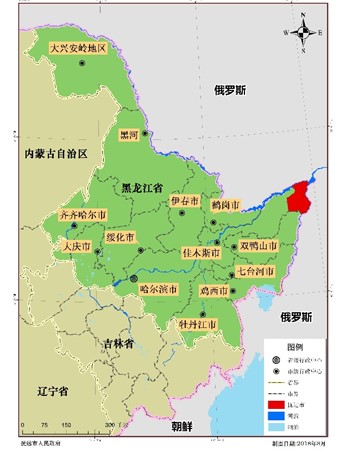 图1 抚远市区位图（二）自然状况抚远市属三江平原的一部分，为低平辽阔的沉降平原，其外围有局部丘陵分布。出露着前第四纪基岩，地质构造上属中生代同江内陆断陷次级单位——抚远凹陷的中部，自中生代以来处于下沉为主的间歇性沉降运动中，形成巨厚的新生代松散堆积，层层迭复，构成两级上迭阶地。表现在地貌景观上，由两级阶地和高低河漫滩组成平原地貌的主体，广大面积为江河的一级阶地（抚远南为较高的冰水台地）。海拔在40-66m，最低的抚远三角洲，海拔34m。地面呈大平小不平状，起伏不大，一般相对高差10m左右。北部低山丘陵屹立在黑龙江岸，只有少数孤山、残丘散立于平原之中。地势从宏观上来看总的趋势是由西南向东北倾斜，坡降1/8000-1/10000，地势平坦，沼泽湿地星罗棋布，构成独特的地貌景观。沉积物表层普遍分布有2-17m厚的亚粘土，下为细砂、砂砾和中粗砾。中夹亚粘土薄层间夹亚粘土透镜体，总厚度为100-300m。抚远市地处寒温带大陆性季风气候区，主要气候特点是：春季短暂，多风少雨；夏季炎热，降水集中；秋季凉爽，湿润多雨；冬季漫长，严寒多雪。根据气象资料统计分析，全市多年平均气温2.2℃，最低气温一般出现在1月份，平均气温-20.6℃，极端最低气温-37.4℃；最高气温一般出现在7月份，平均气温22℃，极端最高气温36℃；2019年日平均气温稳定超过10℃的天数为132天左右，积温为2453℃，生长季10℃以上保证率≥80%，积温为2200℃左右，太阳辐射的年总量99-117kcal/cm3，光合有效辐射48-58kcal/cm3；冬季处于蒙古高压东部边缘，盛行西风或西北风，夏季由于大陆低压和太平洋高压对持，多偏南风及东南风；多年平均降水量为595.6mm，最多年份达949.2mm，最少年份为471.6mm。（三）资源状况1. 水资源抚远市境内水系发达，江河纵横，有黑龙江、乌苏里江两大水系，大小河流33条，湖泊2座。其中流域面积较大的重要河流7条，分别为：黑龙江、乌苏里江、浓江河、别拉洪河、鸭绿河、黑鱼泡河、通江河。小型河流26条，分别为：大力加湖二排干、大木河、小木河、鸭浓一干、鸭二干、黑瞎子沟、建兴河、建胜河、红星河、红卫河、寒葱河、流连河、东发河、银龙水道、卧牛河、黑瞎子河、乌苏镇后河、南岗河、腰亮子河、抓吉河、大黑鱼泡河、高丽营小河、泥鳅河、胖头河、永安河、饶岗河。水面面积1km2以上的湖泊2个，分别为大力加湖和东湖。
图2 抚远市水系分布图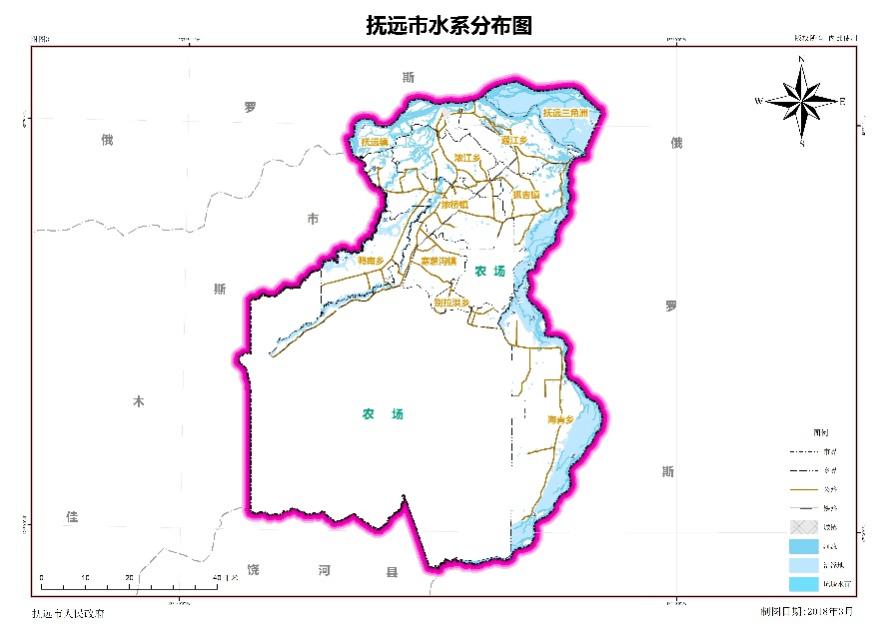 土壤资源抚远市土壤共分为暗棕壤、白浆土、草甸土、沼泽土、泥炭土等五大类十二个亚类。暗棕壤表层通透性强，热潮，养分转化快，雨后即可耕作，易发小苗。白浆土是本市主要农业用地，集中分布在浓桥、寒葱沟、别拉洪等乡。草甸土集中分布在海青乡海旺村和亮子里村周围的平地上，黑土层有机质含量较高，由于该土壤水分充足，土温较高，微生物活动较强，养分释放较快，保肥性差，前劲大，后劲小，发小苗，不发老苗，耕层疏松，通透性好，物理砂粒高达87%。沼泽土类能作为草场，经采取相应的水利措施，改善水热状况，方可耕种或发展牧业生产。泥炭土是很好的天然资源，用于改良土壤等用途很广。植物资源在黑龙江省植被区划中，抚远市属“三江平原小叶樟苔草沼泽区（Ⅲ）”。全市地表植被分布与地貌特征明显相关，境内植被可分为森林植被、草甸植被和沼泽植被3种类型，并呈现出群落性的分布状态。由于地处两江冲积平原区，抚远市木本植物较少，森林植被主要分布在北部抚远山等低山残丘地带，少部分零星分布于市内地势较高地区，主要为杨、柞、桦等天然次生林和人工林；草甸植被主要分布于在北部黑龙江滩地和东部乌苏里江滩地等土质肥沃地带，多生长小叶樟、三棱草、苔草、雀麦、水稗、芦苇等；沼泽植被主要分布在沿江平原上蝶形洼地边缘。市域范围内中部广大区域经过多年的开发建设，目前已经形成以种植业为主导的农业生态体系，作物品种较多，粮食作物有小麦、大豆、水稻、玉米等。抚远市内山产中草药品种多，分布范围广，许多品种储藏量非常高。主要品种有：刺五加、五味子、三棵针、紫花大叶龙胆、茵陈、白屈菜、杨寄生、珍珠梅、延胡索等，特产冰凌花、七叶一枝花等。其它有大活、贯众、白藓皮（八股牛）、满山红、木贼、接骨木、野玫瑰、苍耳、黄柏、大蓟、蒲公英、白头翁、唐松草、翻白草、黄芪、平贝、防风、龙胆草、黄芩、党参、玉竹、知母、百合、草乌、地丁、赤芍、独活等二三百味。动物资源抚远市的野生动物种类较多，分布范围较广。有珍贵动物5种、经济动物8种、珍禽数种和上百种一般鸟类。普查发现辖区内珍贵动物马鹿18只，猞猁11只，雪兔570只、水獭117只，另外还有紫貂、黄鼠、黑熊、狐狸、麝鼠、野猪、狼、狍子、獾子、乌苏里貉等十数种经济动物。抚远以盛产鲟鱼、鳇鱼、大马哈鱼、“三花五罗”等名优特鱼而闻名遐迩，是“中国鲟鳇鱼之乡”、“中国大马哈鱼之乡”，品种有21科105种。矿产资源抚远市矿产资源种类多样开发利用的有花岗岩，准备开发的有黄金、草炭，其它矿产资源有锰、锡、汞。黄金资源分布面积大，品位低，总储量高。除别拉洪乡外，其他各乡辖区均有黄金资源。花岗石资源主要分布在市域北部的抚远山、牤牛怵东山和科勒木山一带。商贸资源近年来抚远口岸加快对俄经贸发展，深化对俄交往合作，不断优化商品结构、市场结构和贸易结构，积极引导企业采用多种形式联合合作，在科技、能源、资源、新材料等方面，打造规模大、层次高、具有重大影响的地区合作标志性项目，推动对俄贸易由速度规模向质量效益转变，构建优势突出、竞争力强的全方位合作格局，不断密切与哈巴地区的交流合作，拓展对俄合作的空间和领域。积极建立政府间的常态化交流机制，全面推动体育、科技、文化、旅游、经贸等方面的合作，使对俄经贸逆势前行。以哈尔滨-佳木斯-抚远-哈巴罗夫斯克为主线的物流体系逐步壮大，抚远已经成为连接国内外的区域物流中心，口岸综合实力排名不断前移，已成为全省重点口岸。旅游资源抚远的旅游资源异常丰富：宽阔雄浑的界江、原始莹润的湿地、最早升起的日出、神秘的黑瞎子岛、一个个独一无二的风景让祖国的最东方壮丽如画、浪漫旖旎。近年来抚远加快重点旅游景区景点建设，加大对太阳的故乡、赫哲文化、鱼文化、湿地文化的深度挖掘和开发，提高文化品位和文化含量，打造了具有抚远特色的文化旅游品牌和旅游精品线路，形成了独具特色的华夏东极游、生态游、跨境游、界江游及高层次养生度假休闲游等精品旅游线路：乌苏镇观日出、东方第一哨升国旗、界江游、湿地游、黑瞎子岛旅游等特色旅游吸引大量的国内外游客不远千里、万里前来旅游观光，他们在这片没有工业污染、被称为天然大氧吧的土地上，呼吸着纯净清新的空气，尽情领略、欣赏着春夏秋冬不同季节、各具特色的魅力抚远。（四）社会经济状况抚远市依托地缘、资源优势，用活用好用足产业扶持政策，做实做细做精招商引资工作，加快优势转化，变资源为资本，协调推进旅游、农业、商贸、渔业、工业等特色产业。2019年，抚远经济稳步提升，一、二、三产业所占比重分别为73.5:1.4:25.1。2019年抚远市生产值及增长率见表1。表1  2019年抚远市生产值及增长率2019年全年批发零售业商品销售额同比增长7.1%；住宿餐饮业营业额同比增长14.8%。全社会消费品零售总额同比增长7.3%；外贸进出口总额同比增长20%左右。2019年出入境人员70811人次，回运境外种植大豆1.33万吨，进出口货物总量达到15.8万吨。边民互市贸易完成2.81亿元，同比增长510.87%；多策并举，弥补了因特大洪水闭关40余天造成的不利影响，外贸进出口额保持高速增长。2019年接待国内外游客112.5万人次，同比增长20.3%，实现旅游总收入8.78亿元，同比增长22.6%。现代服务业提质增效，电子商务平台建设全力推进，交易额突破4.6亿元，同比增长38.9%。现代农业积极推进，种植业结构进一步优化，播种面积231.2万亩，粮食产量实现17.78亿斤，同比增长5.52%；与东北农业大学签订战略合作协议，万亩水稻科技示范园区建设稳步推进；对俄果蔬基地成功引进热带水果1.5万株。黑瞎子岛镇被农业部列为国家级产业强镇，蔓越莓基地扎实推进，蔓越莓喜获丰收，产量达到450吨，实现收入1700万元。新型工业稳中提质，培育规上企业力度进一步加大，新登记各类主体1907户；远大木材加工园区板材和生物质颗粒生产线试生产成功，可拉动本地进口木材增长30%以上；生物质热电联产等一批投资额度大、经济社会效益显著的重点产业项目落地建设。特色渔业持续发展，全市水产无公害养殖基地增加至9525亩，无公害水产品9种；渔民专业合作社发展到9个，带动养殖户51户；首次引进俄罗斯远东地区鲜活海产品和淡水鱼；增殖放流大马哈鱼苗200万尾、鲟鳇鱼苗80万尾；渔业捕捞、养殖和鱼品加工实现产值1985万元，同比增长25.71%。深入实施蓝天、碧水、净土、护林、宜居“五大行动”，制定了畜禽养殖污染搬迁方案，整体搬迁工作有序实施；深入开展“清四乱”、大棚房整治、违建清底排查等行动，完成原城区垃圾场填埋治理，城乡环境明显改善。深入实施蓝天、碧水、净土、护林、宜居“五大行动”，制定了畜禽养殖污染搬迁方案，整体搬迁工作有序实施；深入开展“清四乱”、大棚房整治、违建清底排查等行动，完成原城区垃圾场填埋治理，城乡环境明显改善。三、“两山”实践探索成效与问题分析（一）“两山”实践探索进展与成效生态环境质量整体持续改善近年来，抚远市生态恢复与综合整治工作顺利推进，关停废弃矿山植被恢复力度加大。污染源控制力度加大，农业面源污染治理、界江水体污染整治、工业废水污染治理、热力废气脱硫脱硝、噪声污染企业整改等工程全面展开，提升居民生活环境水平。三江湿地、黑瞎子岛等自然保护区生态趋好，森林覆盖率和生物丰富度稳中有升。环境保护成效显著，环境质量位居全国前列，环保监管制度进一步创新。根据工作需要制定了多个环境保护工作方案，通过与乡镇（街道）联防联动，加强环境保护知识宣传教育，畅通环境污染投诉举报渠道，不断提高全民环保意识和主动参与保护环境的热情，同时应对环境突发事件的能力也得到明显提高。大力整治农业环境污染通过完善农村环卫基础设施，建立农村环境整治体系，进一步提高农村生活垃圾和污水集中处理率。其中建成垃圾转运站4座、小型垃圾填埋场1座、畜禽粪便污染治理有机肥加工厂房2座；购买垃圾清运车8辆、垃圾箱739个。农村环境整治工作覆盖4个乡镇18个行政村，确保片区内生活垃圾定点存放、清运率达到100%，生活垃圾无害化处理率80%以上，改善了农民群众的人居环境和生活质量，改造提升农村面貌，强力推进美丽乡村建设。在秸秆控制方面，严格控制秸秆焚烧，通过秸秆肥料化、饲料化以及燃料化推进秸秆的综合利用进程，逐步淘汰燃煤小锅炉、高污染高能耗企业。建设生物质热电联产厂已达成初步协议。正逐步推进燃煤锅炉改造。建设饮用水安全防护工程饮用水源地水源保护工作作为重中之重，结合抚远市实际情况，新建小南山亮子水源地，更换改造老旧管网，改善抚远市饮用水水质，启用新饮用水水源，解决抚远市由于洪水侵袭造成饮用水水源污染的问题。加强生态资源保护（1）认真落实耕地和林区保护目标目前，抚远市耕地保有量为14.7万公顷，超额完成了上级下达的13.85万公顷的耕地保有量任务。没有发生新增建设用地占用基本农田现象，8.5万公顷基本农田保护率达到100%。耕地储备指标结余面积1502公顷，占补平衡有余。在森林资源保护方面，利用广播、传单、公示栏等形式，宣传保护森林、封山育林、森林防火等思想，强化村民护林防火意识，发展和稳定森林生态系统，禁止违法砍伐，维护生物多样性，在优良的生态资源基础上，不断提高森林覆盖率，确保生态功能稳步提升。目前林草覆盖率已达到30.3%。（2）生态资源保护初见成效针对保护鱼类：大马哈鱼、鳜鱼、野鲤、银鲫、哲罗鱼、六须鲶、白鱼、鳊花、狗鱼、鲫鱼、板黄鱼等进行生物多样性保护，严格执行国家渔业部门要求的休渔期，休渔期共分两个季度，共计55天。目前这些鱼类的产量和数量均逐年增加。植物资源方面，根据实地调查及分析统计，黑龙江华夏东极国家级森林公园共记录有高等植物637种，其中包括苔藓植物14科22属36种；分别占森林公园植物科、属、种的13.73%、7.17%、6.65%；蕨类植物9科13属20种，分别占森林公园植物科、属、种的8.82%、4.23%、3.14%；种子植物为79科272属581种，分别占森林公园植物科、属、种的77.45%、88.60%、91.21%，近年来多样性呈逐年增加趋势。根据“中国种子植物属的分布区类型（吴征镒，1991）”对森林公园种子植物属的分布区类型进行了系统分析，森林公园种子植物与大兴安岭植物区（DA）、东北植物区（NE）、华北植物区（NC）、东蒙古草原亚区（EMS）、东北平原亚区（NEP）均有着广泛的联系。（3）生态资源修复项目进展顺利目前，“黑瞎子岛国家级自然保护区自然湿地生态保护项目”现已完成建设巡护道路9381米，观察站及其他设施正在建设当中；“黑龙江（抚远段）支流伟华滨河生态环境综合整治工程”现已完成排污管道建设2000米，恢复湿地面积5公顷；“黑龙江沿岸抚远段生态修复工程项目”滨江湿地项目：目前正在进行环岛换填及沿岸绿化前期准备；矿山生态修复区土方放坡工程已完成近80%。（4）严厉打击违法违规利用自然资源乱象抚远市深入践行“两山”理念，近年来，全市自然资源系统强化政治担当，扛起自然生态卫士重任，落实最严格的自然生态保护制度，坚决打好自然生态保卫战，扎实推进了“大棚房”、违建别墅清理，农村乱占耕地建房、耕地“非农化”等专项整治，配合开展了扫黑除恶专项斗争，坚决遏制了破坏生态环境，浪费自然资源的违法违规行为，切实保护抚远市生态资源，有力震慑了违法违规利用自然资源行业乱象，维护了抚远市自然资源开发利用环境持续向好。生态经济初具规模现代农业取得新成效。水稻、大豆、玉米、蔓越莓等主导特色农业实现大规模、产业化生产；万亩水稻科技示范区建成投产，农业科技水平不断提升；捕捞、养殖、加工、流通、休闲五业并举的特色渔业逐步壮大。工业持续稳定发展。农产品加工业、水产品加工业提质增效，与农业发展契合互促。服务业加快发展。跨境游、界江游、环岛游、民俗游等特色旅游业发展加快，商贸流通等传统服务业加速发展，现代物流业水平提升。生态农业抚远市粮食生产功能区、重要农产品生产保护区建设不断推进。 结构调整得到优化升级积极发展绿色高产高效农业，保证粮食总量持续稳定。抚远市全市耕地面积264万亩，五年来，抚远市水稻面积始终稳定在200万亩左右（其中，2018年水稻休耕面积26.16万亩，2019年休耕面积44.57万亩），大豆面积稳定在50万亩左右，玉米面积稳定在14万亩左右。2019年，农村居民人均可支配收入15906元，同比增长9.6%。农业基础设施不断夯实新建水稻智能化浸种催芽车间28处，大棚育秧小区91处。晾晒场6.5万平方米，新建食用菌加工养菌小区2处，养殖小区10处。通过实施减肥、减药和减除草剂的“三减”行动，落实高标准“三减”示范面积超过18万亩，并推广“鸭稻”、“蟹稻”、“鱼稻”绿色有机种植模式，促进水稻增产增效。农业产业项目提档升级 推动水稻标准化、规模化种植水稻科技示范园区于2014年10月份开工建设，2015年5月份成立玖成水稻种植专业合作社，2016年11月份成立了玖成高效合作联社，成员由原来的38户82人发展到124户336人，规模经营面积由原来的5400亩增加到34300亩，其中合作社核心区面积1000亩，年产优质原粮2000余吨，年加工销售优质大米1000吨。发展农产品深加工业。由黑龙江省科学院同玖成高效合作联社合作，成立了东极高科有限公司，建设发芽糙米及米粉加工厂，进行功能性食品深加工。同时，创建了“玖成香米”、“乌苏里新城大米”等品牌。打造特色功能区。在基地内划分了九个功能区。同时，通过大棚的二次利用、两段式超早育秧、钵育摆栽等技术，分别在水稻育秧大棚和大田进行种植，生产出了第二、三积温带优质稻米。发展休闲观光农业。制作了“华夏东极美、玖成绽新光”专题片，重点设计了总书记视察路线以及农业重点项目路线。同时，在玖成合作社建立了一个农产品展示台，进而实现线上线下销售。拓宽农产品销售渠道。为了拓宽农产品产业链条，合作联社在哈尔滨建立了玖成香米省级销售处，在江西南昌建立了玖成农业运营分公司，在北京建立了大中华区品牌营销中心，通过线下直销模式，让中国老百姓真正的吃上最健康最安全最新鲜的玖成鲜米。2019年园区接待国家、省部级领导及专家调研指导29次371人次，为创建农业强市，率先实现农业现代化夯实基础。 全力打造对俄果蔬基地建设依托口岸优势，面向俄罗斯市场，利用节能温室技术建设了对俄冬季果蔬生产基地，目前达到35栋（1070平方米/栋），成功引进台湾侨冠生态农业科技有限公司承接果蔬产业项目，从台湾引进热带果苗1.5万株，共计16个品种，包含红龙果、百香果、香水柠檬、仙桃、芒果等，打造纯有机、观光、采摘一体化寒地农业果园基地。同时，完成21栋大棚棚膜更换及16栋温室大棚的互联网监测系统安装工作。 大力推进蔓越莓种植基地建设2014年启动蔓越莓种植与深加工项目，目前已经成为抚远市乃至全国“独角兽”农业产业项目。基地的各项基础设施建设已经初步完善，共计完成蔓越莓苗木栽植3000亩左右。2019年9月23日迎来了首个丰收季，产量达到450吨，收入达到1700万元。未来五年内，通过示范推广，抚远蔓越莓种植规模将扩大到3万亩，实现产值9个亿，相当于150万亩的水田收益。并且作为三产融合项目，蔓越莓在二产的生产加工及三产的休闲观光上都会让抚远当地农民得到极大回报。 全力打造跨境农业全产业链市委、市政府通过招商引资引进哈尔滨金良集团和抚远远大国际经贸有限公司发展对俄农业合作开发项目。抚远金良现代农业有限公司在俄罗斯总投资额达到9900万美元，已在俄罗斯哈巴罗夫斯克边疆区、犹太州建立了农业种植基地、畜牧业养殖基地和乳制品加工厂。种植大豆3万公顷，养殖奶牛3200头，先后向俄罗斯出口各类大、中型农业机械200多台（套），劳务人员输出400多人次，雇佣俄籍员工440人，主要产品为大豆、玉米、牧草和各种奶制品等。2019年境外种植面积为45万亩，近三年累计回运大豆2.6万吨，预计今年回运俄粮1.5万吨，境内农业港已完成场地回填、通港道路、供电、地勘、测绘、可研、码头岸线设计、招投标等相关工作，正在进行码头前沿岸线施工。着力把“金良跨境农业产业园项目”打造成以境外种植、养殖为基础，境内加工、仓储、物流为依托的对俄跨境农业全产业链示范项目。农产品深加工得到有序延伸通过协调黑龙江省科学院同玖成合作联社达成合作，成立黑龙江省科学院抚远功能食品工程中心，建设发芽糙米及米粉加工厂，利用有机生态稻米，进行功能性食品深加工，真正打造出最具抚远东极特色的功能性食品。同时，创建了“玖成香米”、“乌苏里新城大米”、“东极河谷鸭稻米”等品牌。特色渔业方面抚远以盛产鲟鱼、鳇鱼、大马哈鱼、“三花五罗”等名优特鱼而闻名遐迩，是“中国鲟鳇鱼之乡”、“中国大马哈鱼之乡”，近年来抚远渔业产业持续向好，特色渔业稳步发展，渔业总产量持续增长同时与国际环保组织——大自然保护协会建立了合作关系，成为全国唯一的大马哈鱼保护试点。抚远市高度重视渔业经济发展，把发展特色渔业作为全市五大产业之一，坚持保护、利用相结合，走捕捞、养殖、加工、流通、休闲五业并举的发展道路。抚远市渔业年平均捕捞产量1540吨、产值15890万元。抚远市的鲟鳇鱼养殖有限公司在五道沟子和丹东网箱养殖鲟鳇鱼30万尾，繁育鲟鳇鱼卵800万粒；双胜苗种基地累计共繁育鲤鱼2100万尾，鲫鱼400万尾，鳌花90万尾，牛尾巴500万尾，重唇鱼50万尾；抚远渔场在大力加湖围栏放养鲫鱼、花白鲢、鲤鱼、草鱼等“名特优鱼”80万尾，大水面牧养商品鱼35万斤左右。水产无公害养殖基地已建成9525亩，无公害水产品9种，鲟鳇鱼和大马哈鱼原产地标识已经可以使用，鲟鳇鱼出口认真已完成。抚远市年平均渔业养殖总产量400吨、产值2420万元，苗种产值1100万元，加工产值5670万元。以黑、乌两江名优特鱼繁育为重点进行科技攻关试验，水产技术推广站科技人员攻克了鲟鳇鱼四季繁殖的科技难题，鲶怀杂交、鲟鳇杂交繁育技术填补了国内空白。开展人工增殖放流。鲑鱼放流站累计孵化、繁育、放流大马哈鱼苗500万余尾，委托鲟鳇鱼繁育养殖有限公司孵化、繁育、放流鲟鳇鱼苗150万余尾，鲢鱼、鳙鱼、鲤鱼和其它经济鱼类800万尾以上。削减作业渔船。出台了《为保护资源和减少涉外事件削减捞捕渔船实施方案》，捕捞渔船由2014年的450只减少到目前的287只。边境渔政执法情况方面，抚远市渔政切实加大打击非法捕捞，越界捕捞行为的力度。狠抓重点地段、重点时段的边境管理，重点打击非法摩托艇、“三无”船只和小舢板船，集中力量清理整顿“绝户网”等违规渔具和在禁渔期、禁渔区（黑瞎子岛水域）非法捕捞船只，保持严厉打击非法捕捞行为的高压态势，保护渔业资源，维护了边境稳定。渔政部门在黑龙江、乌苏里江巡回检查9000余次，出动检查人员35000余人次，没收违法渔船258只，非法快艇86艘，没收非法渔具5800余件，网杖子83000延长米，全部进行销毁。“旅游+文化”方面旅游基础设施建设不断加快，旅游服务体系进一步完善黑瞎子岛景区对游客开放，成为抚远旅游发展核心。黑瞎子岛景区吸引了全国人民及国外游客的目光。五年来，黑瞎子岛景区已相继建成黑瞎子岛湿地公园、东极宝塔、界桩交接仪式原址、俄罗斯旧兵营等旅游景点，探秘野熊园、农垦生态园等旅游项目工程也接近尾声。2016年12月，以黑瞎子岛景区为核心的华夏东极风景区被评为国家AAAA级旅游景区。全面完善城区旅游设施，现代化商旅名城魅力彰显。抚远黑龙江鱼展馆、城市规划馆、南山公园、东极鱼市、边民互市贸易中心等一批旅游景点和旅游服务项目趋于完善，能够充分满足游客休闲娱乐及购物需求。因地制宜、突出特色，着力打造乌苏里船歌旅游风光带。依托乌苏里江界江文化、民俗文化、湿地文化等文化特色，科学制定了《沿乌苏里江乌苏里船歌旅游风光带发展规划》，突出抓好华夏东极太阳广场建设，使之成为游客“坐东”观日出、游界江的特色景区，五年累计接待游客143万人次；委托知名旅游企业整体打包运营抓吉赫哲族村，打造具有民俗特色的乡村旅游目的地。截至目前，已整体装修29栋58户赫哲家庭旅馆，建成渔家乐餐饮7家，投资200多万元建设了赫哲族博物馆，国家级赫哲文化传习所落户于此，为传承和弘扬赫哲文化，打造独具特色的乡村旅游注入了活力。2017年，重装推出的抓吉赫哲民俗村将正式对游客开放。积极打造农业生态观光游。结合通江乡、乌苏镇、浓江乡美丽乡村试点建设，打造出一批乡村旅游产品。初步形成了通江乡东润果蔬-蔓越莓种植基地-鸭稻田-蟹稻田农业生态观光游路线，乌苏镇鱼家乐、浓江乡农家乐休闲旅游产业也得到快速推进。旅游市场不断壮大，旅游服务能力进一步提高旅行社队伍不断壮大。全市旅行社从2012年初的6家增至目前的29家，其中，边境社17家，国内社12家，导游从业人员60人。旅游相关行业从业人员数超过2万人。旅游接待能力不断提升。全市宾馆、旅馆已发展至313家，床位达3900余张。其中，星级宾馆2家，规模以上宾馆28家，乡村民宿60家。旅游商品商店17家，全市餐饮单位181家，娱乐场所29家，大型购物场所7家，赫哲风味饭店33家，俄罗斯特色餐饮店增加至8家。旅游产品更加丰富。以黑瞎子岛旅游为核心，抚远市已经形成了抚远市区休闲购物1日游，抚远——黑瞎子岛生态观光1日游，东极太阳广场观日出——赫哲民俗体验1日游等多条精品旅游线路，满足游客在抚远2-3日全方位旅游体验的需求。以抚远-哈巴跨境2日游为中心，拓建推出抚远至哈巴1、3日游，勘察加垂钓观火山7日游、贝加尔湖生态观光6日游、海参崴赌城5日体验游、共青城航空文化5日体验游、萨哈林探秘7日体验游等5条国内外精品旅游线路。旅游交通全面改善。五年来，抚远铁路、航空、高速公路的建成并投入使用，陆、铁、空、港立体化交通网络已经形成。依托便捷的交通条件，抚远市主要客源地从省内延伸至沈阳、大连、北戴河、北京、上海、杭州、深圳、广州等国内大中型城市，并开通了大型旅游专列、“黑瞎子岛号”旅游观光专列以及北京-抚远旅游包机等服务，省外客源从2012年的15%增至35%。抚远-哈巴国际航线进入试运行阶段，为冬季旅游国际市场辟建了大通道。旅游宣传力度不断加大，旅游品牌知名度和影响力进一步提升初步实现了旅游标识全覆盖。制作安装了城市交通旅游标识、城市公交旅游标识、城市宾馆饭店旅游标识和城市街道社区旅游标识，并在机场、火车站、国际客运站设置了抚远旅游导览台。大力开展旅游品牌节会活动。先后成功举办了中国东极国际文化节、黑瞎子岛迎新年日出马拉松赛、黑瞎子岛国际象棋擂台赛、中俄韩帆船比赛、环黑瞎子岛自行赛车友谊赛等大型赛事活动，通过活动有效提升了国内外游客对抚远的关注度，增强了抚远旅游的吸引力。精心制作丰富的旅游宣传品，拓宽旅游宣传渠道。市委市政府对旅游宣传资金投入不断加大，先后邀请中央电视台、黑龙江省电视台、杭州电视台为抚远市拍摄旅游宣传专题片和广告片，制作推出了《东极之恋》微电影，并在各大媒体、网站推出；与乐途旅游网和百度公司合作，通过其网络平台宣传展示抚远旅游特色，一个月关注量就达280多万人次；在中央电视台中文国际频道黄金时段播出抚远旅游广告片。通过多渠道的大力宣传，抚远旅游的知名度在近五年有了质的提升。完善自身宣传能力建设，推出旅游宣传“组合拳”。先后开通了抚远市旅游“双微平台”、抚远市旅游局官方网站，及时报道抚远旅游信息，提供全面优质旅游服务；精心制作了抚远旅游攻略、抚远旅游手绘地图、抚远旅游导手册等旅游宣传品，利用大型节会和参加旅游推介活动的契机，大力宣传抚远市的旅游产品，收到了良好的宣传效应。旅游政策多措并举、奖惩并重，旅游市场活力进一步释放科学实施客源市场奖励政策。针对国内大型团队游和边境游，认真制定实施了《抚远市客源市场奖励办法》，对组织大型团队和国外游客到抚远旅游的旅行社实行补贴奖励，进一步激发了旅游企业发展的活力。加强客源市场对接，创新旅游市场业务发展模式。与北戴河旅游局及当地旅游企业建立了俄游旅游合作伙伴关系，实现客源互送、互利共赢的良好合作局面；突出黑龙江与乌苏里江交汇地的优势，与沿黑龙江16县（市）结成沿黑龙江旅游产业带联盟，与沿乌苏里江4县（市）结成沿乌苏里江旅游产业带联盟。充分利用国家、省旅游部门组织的宣传推介活动，带领旅游企业与国内外大型旅游企业进行业务对接，开创市场自地迎接，互通有无，利益共赢的发展新格局。开展旅游行业从业人员培训，提升旅游服务能力和水平。五年来，抚远市逐步加大了对旅游从业者的培训强度，通过专业培训，促使宾馆、酒店、旅行社及旅游景区人员服务能力和水平大幅提升，增强了游客对抚远旅游服务的满意度。加强旅游市场规范整顿。严格落实《旅游法》、《旅行社管理条例》等法律法规政策，对扰乱市场秩序、欺客宰客、哄抬物价、强买强卖等行为进行有效打击，对影响抚远旅游发展的旅游企业依法取缔。体制机制保障不断完善（1）市生态保护制度抚远市依据《生态环境监测网络建设方案》（国发〔2015〕56号）和《中共黑龙江省委关于制定黑龙江省国民经济和社会发展第十二个五年规划的建议》（2010年），制定了抚远市各单位环境规划任务并制定了工作领导组织。通过“政务公开”建设等活动，形成了规范和制度化。贯彻落实《黑瞎子岛保护与开发开放总体规划》。（2）市生态文明工作领导小组重视国家重点生态功能区市域生态环境质量监测、评价与考核工作，组成专项工作组，主抓该项工作。监测评价抚远市地表水、饮用水和空气质量，为考核工作提供抚远市环境质量监测数据、污染源监督性监测数据，以及生态遥感卫片合成、纠正与解译；召开专题会议，组织协调各部门报送数据与证明材料，环保局进行汇总审核、编辑成册，撰写市域生态环境质量考核自查报告，分别报送省环境中心站与国家总站。（二）问题和挑战存在问题和主要挑战（1）生态环境保护任重道远尽管做了大量的环境保护工作，全市生态、环境质量总体保持良好水平，在省内乃至全国居领先地位。但是，随着经济总量的快速增长，人民群众要求的不断提高，当前的环境形势依然不容乐观，环境压力依然严峻。经济增长下行压力加大，环保支撑能力将受到影响。环境保护面临着结构调整、环境质量改善、百姓诉求强烈等短板和挑战。环保技术、资金仍然不足，环境建设的资金需求与国家财政、地方财政实际投入差距的矛盾在短期内难以完全解决。同时经济转型升级压力增大，一些地方环境保护与经济发展的局部矛盾可能进一步显现，污染治理更加艰巨。农村治污设施薄弱，垃圾污染、化肥和农药污染仍较严重，秸秆综合利用缺乏渠道。人民群众关注的环境热点、难点、焦点问题难以在短时间内得到全面解决。（2）绿色惠民共享社会认可度有待提高社会公众对环境质量的认知和要求提高，污染防范意识越来越强，对环境污染容忍度越来越低，对维系自身健康的环境公共产品的需求越来越高，如何做好生态环境可持续、经济技术可承受、人民群众可接受这三方面的平衡将是新的挑战。人民群众对优质生态产品需求不断增加与现有供给能力不足之间的矛盾日益明显。另一方面，人民群众随着物质生活的丰富，对环境质量要求越来越高，而环境质量的改善不是一蹴而就的事。因此，人民群众改善环境的迫切性与环境治理的长期性矛盾日益突出，环境问题的诉求和纠纷呈明显上升的趋势，环境问题已成为引发社会矛盾、影响社会和谐与稳定的重要因素之一，环保部门的压力越来越大。（3）其他环境问题有待破解局部生态环境问题矛盾仍然比较突出。局部区域生态破坏比较严重，生态恢复措施未能及时跟上；植被破坏、弃土弃渣得不到合理处置，存在水土流失现象。此外，机动车尾气污染、土地污染、水体污染等一系列城市环境问题呈不断加剧之势；废旧家用电器、报废汽车轮胎等回收和安全处置的任务十分繁重；农业面源污染、农村污水垃圾、畜禽养殖污染等环境问题更加突出。此外，抚远市生态环境监管人员缺少，各项监管基础设施落后，缺少专业监测机构，监管能力薄弱，环境保护能力建设还需增强。（4）面临发展和保护双重挑战抚远市地处中俄边境处，动植物资源丰富，具有重要的政治和生态意义。既要加快经济发展，又要保护生态环境资源，双重压力增大。从长远看，加快发展与环境保护是相统一的，但目前生态补偿机制尚不完善，生态保护中丧失的经济发展机会尚难以比较好地予以弥补，一定程度上造成了发展与保护之间的矛盾，也将使抚远市的发展与全省水平的差距进一步拉大。如何坚持科学发展观，在削减污染物排放总量、保持环境质量不下降的前提下，处理好保护与发展的关系，实现既“好”又“快”的发展，成为当下必须解决的问题。（5）“两山”文化挖掘和弘扬仍需加强抚远市拥有得天独厚的自然生态资源和积淀深厚的历史文化，但在开发利用自然生态资源和人文资源过程中，对“两山”文化的挖掘不够深入，亟需重视对山水文化精神的认识理解、追求和弘扬。结合山水文化精神，精准把握特色、发掘独特优势，开展生态保护、山水文化等培训，建立山水文化体验基地，将文化资源优势转化为产业、产品优势，建立独特的“两山”文化品牌，扩大抚远市绿水青山的经济文化影响力。文化宣传、文化惠民活动中有关生态文化的比例较低，公众对生态文明理念、对生态文化的认识较为粗浅，个人参与生态环境保护的主动性和积极性需加强，生态文明宣传与教育尚未形成完整体系，生态文明理念还未成为广大干部群众的自觉意识和行动。部分领导干部尚未真正树立正确的政绩观，部分村内企业经营者缺乏社会责任意识和长远发展的战略眼光，部分群众还缺乏绿色生活消费观，全社会深厚的生态文明氛围尚未真正形成。亟需积极培育生态文明、生态道德，树立生态文明主流价值观，全面强化生态宣教体系，推进低碳生活方式，倡导绿色消费模式。同时，抚远红色文化尚待挖掘。抚远是一块具有光荣革命传统的红色沃土，红色资源十分丰富。在东北抗日战争时期，抚远人民在中国共产党的领导下奋起斗争，创造了许多可歌可泣的英雄事迹。新中国成立后，抚远人民同中国人民解放军一起肩负起保卫边疆，建设边疆的重任，使抚远成为“英雄的东方第一哨”。习近平总书记强调，要把红色资源利用好、把红色传统发扬好、把红色基因传承好。抚远市应充分挖掘利用抚远红色文化的时代价值，激活并合理开发各类红色文化资源，加强红色文化的研究、宣传和展示，加强建设红色教育基地、红色遗址遗迹。将红色文化与全域旅游有效融合。面临机遇（1）生态文明建设的时代背景抚远市在推进生态文明建设、补齐环境短板、探索环境保护新思路方面力度越来越大、措施越来越实。当下一段时期是抚远市全面建成小康社会的关键时期，也是抚远市深化创新、协调、绿色、开放和共享五大发展理念和实施“五大规划”的重要时期，各级自然保护区及湿地、森林公园的建立等战略任务都高度切合抚远市实际，生态建设和环境保护被摆到更加突出的战略位置，面临诸多机遇。党的十八大以来，习近平总书记对建设生态文明和加强环境保护提出一系列新理念新思想新战略，为生态保护提供了科学理论指导和行动指南。生态文明体制改革各项任务和措施陆续出台并加快推进，生态保护和监管体制将进一步理顺，生态空间用途管制将全面实施，生态环境监测网络将加快建立，生态统一监管能力将明显提高，为抚远市生态保护工作夯实基础。人民群众对高质量生活环境的强烈呼声为环境保护工作营造了良好的社会氛围。（2）生态环境保护意识的不断增强近年来，抚远市生态环境信息公开率一直达到100%，各地生态环境保护意识不断增强，“绿水青山就是金山银山”已成为各级党政领导干部的共识，也是全市人民群众的共识，全社会保护生态环境的合力正在形成。抚远市环保局加强环境宣传，大力倡导生态文明，开展形式新颖的环保宣传活动。“两山”转化的特色典型案例抚远的旅游资源异常丰富：宽阔雄浑的界江、原始莹润的湿地、最早升起的日出、神秘的黑瞎子岛、一个个独一无二的风景让祖国的最东方壮丽如画、浪漫旖旎。近年来抚远加快重点旅游景区景点建设，加大对太阳的故乡、赫哲文化、渔文化、湿地文化的深度挖掘和开发，提高文化品位和文化含量，打造了具有抚远特色的文化旅游品牌和旅游精品线路，形成了独具特色的华夏东极游、生态游、跨境游、界江游及高层次养生度假休闲游等精品旅游线路：乌苏镇观日出、东方第一哨升国旗、界江游、湿地游、黑瞎子岛旅游等特色旅游吸引大量的国内外游客不远千里、万里前来旅游观光，他们在这片没有工业污染、被称为天然大氧吧的土地上，呼吸着纯净清新的空气，尽情领略、欣赏着春夏秋冬不同季节、各具特色的魅力抚远。（1）黑瞎子岛湿地公园黑瞎子岛湿地公园始建于2011年，2012年2月原国家林业局发布了《关于同意河北丰宁海留图等14处湿地开展国家湿地公园试点工作的通知》，批准了黑龙江黑瞎子岛开展国家湿地公园试点工作。2016年经《国家林业局关于2016年试点国家湿地公园验收结果的通知》林湿发【2016】107号文件，通过国家湿地公园试点验收。湿地公园南起黑瞎子岛北岸，北至黑瞎子岛主干线最北端，东至黑瞎子岛客运码头附近，西至黑龙江黑瞎子岛国家级自然保护区东侧边界，与黑龙江黑瞎子岛国家级自然保护区东侧边界接壤。湿地公园总面积3158.59hm2，其中生态保育区3142.93公顷，合理利用区15.66公顷，湿地面积300万公顷，湿地率79.97%。其地理坐标为N48°17′6″-N48°23′19″，E134°38′4″-E134°43′51″之间。根据实地调查及材料分析统计，湿地公园共有高等植物628种，其中包括苔藓植物14科、22属、36种；黑瞎子岛共有国家珍稀濒危Ⅱ级保护植物钻天柳、野大豆、黄檗、水曲柳、浮叶、慈菇、乌苏里狐尾藻6种。据调查，黑瞎子岛分布的主要高等野生动物类群共计有27目63科287种。其中，东方白鹳、丹顶鹤、白尾海雕等6种国家Ⅰ类重点保护动物；白枕鹤、大天鹅、猞猁、水獭、马鹿等38种国家Ⅱ级重点保护动物，为全省生物资源的重要组成部分和生态系统的一大重要动物类群，在维持自然生态系统平衡和湿地生物多样性保护与可持续利用中，占有十分重要的地位。黑瞎子岛的划归让抚远成为了世界瞩目的焦点，政府坚持统筹协调，高立意、高起点、大手笔的规划理念，将黑瞎子岛、乌苏镇新城、抓吉镇全部纳入黑瞎子岛旅游名镇，并被省政府列为全省重点建设的旅游名镇。在规划设计上，严格遵循黑瞎子岛的保护与开发的原则，岛上重点建设“一岛、两镇”。“一岛”（黑瞎子岛），主要规划建设生态景区景点，发展旅游、经贸、服务等低碳产业；“两镇”为乌苏镇和抓吉镇，乌苏镇规划建设休闲服务及生活保障基地，建设成为集聚中国古建筑艺术风格与现代化功能有机结合的城市体系；抓吉镇是抚远市城镇化建设的首批试点乡镇，规划建设渔文化、赫哲文化休闲旅游基地；打造生态型、旅游型、商贸型、开放型和具有中国建筑特色的边境贸易旅游胜地。2019年全年接待国内外游客112.5万人次，同比增长20.3%，实现旅游总收入8.78亿元，同比增长22.6%。（2）华夏东极环境区域整治围绕打造华夏东极生态环境支撑区建设，深入实施山水林田湖草生态保护和修复工程，着力解决环境污染突出问题，完善生态文明制度体系，加强自然保护区的生态建设和修复，严格保护江河、湖泊水域岸线，建设生态安全屏障。对市内重点河道生态走廊进行严格保护，有效控制区域生态绿地，逐步实现水系共治，保护水域岸线，恢复生态环境。目前抚远市正在成为全国著名的避暑旅游城市，旅游业、养老健康产业、文化产业蓬勃发展。（3）多业联动，打造全域旅游融合发展新亮点围绕“华夏东极、两国一岛、两江双城、淡水鱼都”四张特色牌，先后建成2个4A级景区【黑瞎子岛旅游区、探秘野熊园（新晋升）】、2个3A级景区【华夏东极景区、鱼文化体验馆（新晋升）】，以及东极阁、东极鱼市、滨江公园等一批特色景区景点，形成“一路三带六区十大景点”的全域旅游新布局。“鱼味抚远”享誉全国，依托“两途一趣”助力村庄变驿站、农房变客房、农产变特产。抓吉赫哲族村被评为全国文明村镇、中国少数民族特色村寨和全国乡村旅游重点村（新晋升）。发挥旅游业的综合带动作用，促进旅游与国防、体育、教育、文化、交通、农业、商贸等多产业深度融合。连续五年举办抚远-哈巴国际教育工作论坛，与俄远东太平洋国立大学、远东交通国立大学合作开展跨境招生、研学旅行等活动，定期开展中俄教师互派、学生互换，跨境教育文化交流结出硕果。围绕醉美龙江G331边防路建设，14项文旅服务设施项目将先后落地，交旅融合实现新突破。深挖“边”文化，重点开发了境内观日游、环岛游、民俗游、冰雪游；跨境观光游、研学游、深度游等多项旅游产品和精品旅游线路，极大丰富了游客体验。四、总体思路（一）指导思想以习近平生态文明思想为指导，全面贯彻党的十九届五中全会精神，牢固树立和深入践行“绿水青山就是金山银山”重要思想，为生态文明建设新进步。坚持创新、协调、绿色、开放、共享发展理念，依托抚远市生态优势和旅游资源的良好工作基础，针对存在的问题与挑战，积极探索绿水青山转化为金山银山的有效路径，通过实施重点工程，完成重点任务，努力提升生态产品供给水平和保障能力，建立健全生态价值实现的体制机制，守护绿水青山，筑就金山银山，加快创建“两山”基地，努力建设宜居宜游、生活富裕、文明和谐的美丽抚远。（二）基本原则尊重自然，生态优先。坚持绿色崛起，以保护抚远市生态为己任，以解决生态环境突出问题为导向，牢固树立“绿水青山就是金山银山”的理念，遵循自然规律、坚持生态优先，将生态保护作为发展基础，秉持以人为本、协调发展的政绩观、发展观，将生态文明建设贯穿于整个抚远市政治、经济、文化和社会建设的各方面和全过程，在保护中促进发展，在发展中落实保护。绿色发展，点绿成金。强化顶层设计，突出抚远市生态特色，以绿色低碳循环发展为基本路径，促进产业融合，催生新产业、新业态、新模式，着力打造生态和经济良性互动的绿色发展方式，促进生态优势转化为经济优势，实现绿水青山和金山银山有机统一。生态惠民，共建共享。生态惠民、生态利民、生态为民，增加抚远市优质生态产品供给，发展生态产业是“两山”转换的必由之路。坚持共建共享，引导和激励广大人民群众增强主体意识，用辛勤的双手创造属于自己的美好生活，实现好、维护好、发展好广大人民群众的根本利益，做到在共建中共享、在共享中共建。深入实施绿色发展行动，突出农旅融合，做强生态旅游产业，壮大生态工业第一经济。创新机制，探索模式。紧密结合抚远市的实际情况，在充分分析抚远市现实情况的基础上，预测抚远市未来的发展态势，因地制宜，突出重点，提出切实可行的规划措施，破除制约绿水青山转化为金山银山的体制机制障碍。率先开展生态经济体制创新改革试验，积极营造有利于建设“绿水青山就是金山银山”实践创新基地的政策和体制环境，实现以体制创新倒逼、引领绿色发展的重大突破。（三）总体目标探索绿水青山转化为金山银山的有效途径，实现抚远市生态优势转化为绿色发展优势，不断提升生态产品的供给水平和保障能力，创新生态价值的实现机制，打造绿色惠民、全民共享品牌，不断丰富“绿水青山就是金山银山”重要思想内涵和实践经验，探索绿水青山转化为金山银山的有效路径模式，推动绿色惠民共享，创新长效保障体制机制，全面协调社会、经济与生态环境之间的关系，达到“两山”基地建设的标准。生态环境质量保持一流水平。坚持预防为主、综合治理，切实打好生态环境保护五大战役，着力营造山清水秀的自然生态，提升区域生态环境质量。到2022年，抚远市确保环境空气质量优良天数比例>90%，集中式饮用水水源地水质达标率保持100%，地下水水质达到或优于Ⅲ类水的比例达100%，绿色、有机农产品产值占农业总产值比重>50%，物种丰富度稳定提高，生态保护红线面积不减少，单位国土面积生态系统生产总值稳定提高。生态产业质量、效益显著提升。聚焦生态旅游业、生态农业，形成多条生态产品价值实现路径，树立村庄自有生态品牌，推动金山银山转化。到2022年，实现单位国土面积生态系统生产总值、居民人均生态产品产值占比、绿色有机农产品产值占农业总产值比重、生态旅游收入占服务业总产值比重稳定提高，获得绿色食品认证，获得国际国内生态文化品牌，特色培训人员数量稳定增长，“两山”建设成效公众满意度稳定提高。“两山”实践创新基地建设取得显著成效，形成长效保障机制。到2022年，建立实施“两山”基地建设制度和符合本地特色的生态产品市场化机制，创新生态保护制度，生态环保投入额稳定增加。谋划培育资源节约、环境友好的新产业、新业态、新模式，探索生态经济化、经济绿色化的有效路径。让绿水青山充分发挥经济社会效益，切实做到经济效益、社会效益、生态效益的同步提升，实现生态保护与经济发展互促共进格局。（四）建设指标结合抚远市的本地实际，抚远市“两山”基地的建设指标共包括构筑绿水青山、推动两山转化、建立长效机制三方面共20项指标。其中，反映环境质量的5项指标环境空气质量优良天数比例、集中式饮用水水源地水质达标率、地下水水质达到或优于Ⅲ类水的比例、受污染耕地安全利用率、污染地块安全利用率建设基础较好。反映生态状况的4项指标林草覆盖率、物种丰富度、生态保护红线面积、单位国土面积生态系统生产总值已达到标准。推动“两山”转化、建立长效机制共10项指标，其中国际国内生态文化品牌、“两山”建设成效公众满意度、“两山”基地制度建设这3项指标建设与考核目标之间的差距较大，需要加快建设进程。“两山指数”评估指标五、重点任务（一）加强生态环境保护力度，守护绿水青山1. 加强自然生态空间管控按照国家、省、市确定的生态环境建设目标，以共建、共享、受益者补偿和损害者赔偿为原则，逐步完善建立健全多元化生态补偿机制。探索与本市经济发展相适应的水源保护区、湿地公园等重点生态功能区生态效益补偿制度，完善生态环境保护长效机制，促使生态保护者的积极性和主动参与度的极大提升，真正建立起与地方经济发展水平相适应、相协调、相促进的生态保护补偿机制，促进全市生态环境质量全面改善。2、持续推行规划环境影响评价制度严格执行《中华人民共和国环境影响评价法》和《黑龙江省建设项目环境保护管理办法》，对新、改、扩建项目必须进行环境影响评价。实施污染物排放总量控制，对禁止建设的工业项目和未通过节能评估、环境影响评价审查的项目，有关部门不得审批、核准和备案，不得提供土地，不得批准开工建设，不得发放生产许可证、安全生产许可证和排污许可证，金融机构不得提供任何形式的新增授信支持，有关单位不得供电供水供气。严格依法处理市域内建设项目“未批先建”行为，依据《环境保护法》《环境影响评价法》《建设项目环境保护管理条例》等法律规定，并参照《黑龙江省主要环境违法行为行政处罚具体裁量标准（试行）》，区分不同的违法类别、情形和程度，综合考虑违法行为整改情况，秉承合法合理、过罚相当、公平公正等原则，给予建设单位相应幅度的行政处罚。对违规建设、投产的污染项目要坚决清理。3、实施生态环境信用评价制度创新建立完善生态环境守信联合激励和失信联合惩戒机制，针对工业园区、排污企业，综合评价其遵守生态环境法规、履行环保承诺和合同约定、主动提升环境管理绩效等情况，评定其信用等级。针对环境违法行为，建立环境违法“黑名单”，并将黑名单向社会公开。对环境违法黑名单企事业单位及生产经营者在行政许可、公开采购、评先评优、金融支持、资质等级评定、财政补贴专项资金等方面采取综合惩戒措施。4、建立完善环境决策科学机制定期召开环境形势分析会，实现环境形势分析常态化，逐步将环境形势分析上升到与经济形势分析同等重要的地位。完善环境与发展综合决策机制，在城市规划建设、资源开发利用、重大产业布局等重大决策过程中，优先考虑生态环境的承载能力，充分评估可能产生的环境影响，避免决策失误对生态环境造成破坏。进一步健全公众参与机制，适时成立抚远市生态环境保护专家委员会，对重大决策进行预先咨询和评估认证，完善重大项目公示、听证制度，增强决策的科学性和民主性。5、积极开展生态环境保护宣传通过政府积极引导，群众广泛参与，社会力量推动，开展形式多样、丰富多彩的生态宣传，将生态环境保护的理念渗透到政府决策、企业行为、社会公众中去，生态保护观念基本得到重视与普及，初步树立全民生态文明意识。建设抚远市生态环境保护宣传网络，由政府主管部门领导，广泛吸收环保志愿组织、民间环保组织参与管理和建设，积极支持和鼓励民间环保组织以此为平台，组织和宣传环保公益活动，充分发挥网络平台开放性和时效性强的特点，加强对生态环境保护的监督、信息公开和调查研究，使其成为抚远市生态文明建设的综合信息平台。充分利用电视、广播、报刊、网络等大众媒体，综合运用系列报道、新闻特写、纪实短片等多种报道形式，发挥各自优点，加强对社会普遍关注的生态环境热点问题的舆论引导。充分发挥各类宣传栏的作用，特别是在农村和社区，利用已有和新设置的宣传栏，张贴环境保护有关措施及成果经验介绍、生态文明建设先进事迹、节水节电小常识等简报。6、加大政策引导和扶持力度 建立以保护生态环境为导向的经济政策。生态文明建设的重大工程和重点项目优先立项，优先保证用地，并在税收等方面给予优惠支持。继续实施鼓励退耕还林和生态脱贫的优惠政策，加快退耕还林和生态脱贫的工作进度。建立自然资源与环境有偿使用政策，对资源收益者征收资源开发补偿费和生态环境补偿费。 7、创新生态环境保护机制 推动环境治理和环评管理机制创新，积极探索建立更加符合生态文明建设要求的环境治理机制，把资源消耗、环境损害、生态效益纳入经济社会发展评价体系，建立体现生态文明要求的目标体系、考核办法、奖惩机制，全面提升环境管理水平。 8、加强自然生态空间管控严格落实生态保护红线空间管控措施，遵照相关法律、法规和规章，实施最严格的管控。在红线区内，禁止从事与生态保护无关的开发活动，对其中的部分区域，在影响不大并经过严格审批的情况下，可适度开发，主要包括生态保护与修复工程，文化自然遗产保护、森林防火、应急救援、军事与安全保密设施，必要的旅游交通、通讯等基础设施。 根据《黑龙江省自然保护区管理办法》、《黑龙江省湿地管理条例》、《自然保护区专项资金管理办法》、《自然生态空间用途管制办法》，科学划定自然保护地类型，合理编制自然保护地规划，确定自然保护区用途、权属和分布，整合交叉重叠的自然保护地，加强自然保护地建设与管理，加强自然保护地生态环境监督考核。打造生态空间山清水秀、生活空间宜居舒适、生产空间集约高效的一流环境城市。针对抚远市自然岸线保护与修复工作，加强自然岸线规划研究，优化自然岸线空间格局，深入推进受损岸线修复工程，同时建立长期监测机制，确保自然岸线保护与修复工作顺利进行。9、加大森林资源保护力度精准提升森林生态系统质量。深入开展国土绿化行动，推进低质低效林改造。推行林长制，全面加强森林资源保护，推动三北五期防护林工程建设，推进天然林保护。优化中、北部地区农田防护林布局，营造水土保持林和速生丰产林。加快矿山裸地生态修复治理，推进矿山园林生态修复，加强黑龙江、乌苏里江沿岸生态公益林建设和保护。推进草原保护与利用，改善中南部区域生态质量，做到整治到位不留尾巴、修复到位不留空白、保护到位不留缝隙。推进林草信息化建设，完善森林草原监测、林道、防火、病虫害防治等林草基础设施建设，严格，加强林木种苗生产、经营、使用的管理和质量监督，严格执行种苗标签制度。10、加强水资源保护力度加快沿江生态环境整治，推进干流河道清淤疏浚，全面加强内河黑臭水体整治，建立上下游污染治理会商机制，共同开展流域污染防治与保护，恢复和改善水体功能。统筹规划和实施黑瞎子岛周边黑龙江、乌苏里江、抚远水道水资源开发、利用、保护和水害的防治，建立海事防污染应急基地，船舶污染物实行零排放和无害化处理。保护抚远城市备用水源地，推动生活污水集中处理，垃圾分类回收、日清外运无害化处理。进一步发挥河（湖）长作用，压实区、街道、社区各级河长制，将黑臭水体、小微黑臭水体等长效化整治情况纳入河（湖）长巡河重点内容，协调推动重点难点问题解决，扎实推进河长制“见行动”“见成效”。完善建立河湖监控体系，采取信息化的监管手段，加大执法监管力度，及时发现和查处违法活动，维护河湖正常秩序。11、继续深化面源污染防治持续加大秸秆禁烧工作力度，确定市级督查组人员名单，加快推进市级督查工作，加大秸秆禁烧宣传、巡查看护力度，进一步规范巡查记录，尽快落实突发事件应急响应制度。加强塑料垃圾等白色污染治理，推进农药化肥减量化，重点开展重金属、固体废弃物污染整治；稳步推进全国第二次污染源普查，按照序时进度完成省、市下达的工作目标；扎实开展大气、水、土壤污染治理工作，全面梳理各项任务完成情况，查漏补缺，确保完成秸秆露天焚烧、黑土地保护等重点任务。深入推进环境执法“双随机”，规范执法程序，提高环境执法人员业务水平，不断提升环境执法效率。12、打好蓝天保卫战加强大气污染防治，改善环境空气质量，依据《中华人民共和国大气污染防治法》、《黑龙江省大气污染防治条例》、环境保护部《高污染燃料目录》（国环规大气〔2017〕2号），结合抚远市实际情况，划定高污染燃料禁燃区。禁燃区内已有的锅炉、窑炉等燃烧设施在停止使用高污染燃料之前，有关单位和个人应当采取措施，确保排放的大气污染物达到国家规定的排放标准。禁燃区内禁止新建、改建、扩建燃用高污染燃料的锅炉、窑炉等燃烧设施（每小时35吨及以上的集中供热锅炉、热电联产锅炉除外）。对违反规定的单位和个人，依据法律法规进行行政处罚。优化产业结构与布局，优先发展低能耗、低污染企业，逐步淘汰高能耗高污染的生产工艺和设备结合抚远市实际产业发展和空气质量状况，制定相应的淘汰政策，按照依法淘汰、就地转型和梯度移结合的工作原则，推动产业集聚、转型发展。调整能源结构，加强污染源头控制，探索推广使用清洁能源方案，提高清洁能源普及率，推广使用天然气、液化石油气等清洁能源，减少煤炭等高污染燃料的使用。加大清洁能源供应，建立健全清洁、高效、稳定的现代能源保障体系，推进煤炭清洁化利用，提高洁净煤使用率以及秸秆的利用率，加强汽车尾气监控，有效降低污染物排放，完善环境监测设施，强化监督管理。13、继续加强农村环境综合整治推进农村环境综合整治，推进新一轮农村环境连片整治。逐步推行农村生活垃圾“村收集、镇转运、就地资源化”。实施农村清洁工程，开展河道清淤疏浚。强化治理畜禽养殖污染，加强畜禽养殖环境监管。进一步提高规模化养殖比例，统一建立污染治理设施，有效改善农村生产生活环境。继续强化规模化畜禽养殖场的污染治理，加快推进规模化养殖场排污申报登记和排污许可证制度，积极推广农牧结合、沼气化资源循环利用等生态养殖模式。大力开展规模以下养殖户和散养户的污染整治。加大政策扶持力度，细化和落实资金补贴规定，推进畜禽粪便肥料化、能源化和饲料化，提高畜禽养殖废弃物资源化利用比例。推进畜禽养殖污染减排工程建设。以规模化畜禽养殖场污染防治为重点，推进畜禽养殖全过程综合治理、各类治污设施建设或升级改造、改进养殖方式和提高规模化养殖场（小区）管理水平，实施污染减排。散养密集区内实行畜禽粪便污水分户收集、集中处理利用。新建、改建、扩建规模化畜禽养殖场（小区）实施雨污分流、粪便污水资源化利用，配套建设废弃物处理利用设施。统筹城乡环境保护，积极建设生态文明。抓好农村生活污水、生活垃圾综合整治工程的实施；逐步完善农村环保工作长效机制，采取集中整治、长期保洁等切实可行的措施，抓好农村环境综合整治；推进畜禽养殖业废弃物无害化、减量化、资源化处理。推动农村环境保护工作深入开展，力促农村生态环境的持续改善。拓宽“两山”转化路径，壮大金山银山依托地缘、资源优势，用活用好用足产业扶持政策，做实做细做精招商引资工作，加快优势转化，变资源为资本，协调推进旅游、农业、商贸、渔业等特色产业。旅游业方面立足资源禀赋、水陆分布、产业基础和城乡格局，推动生态旅游产业发展布局的系统优化与整合提升，构建“城市牵引、村镇支撑、廊道串联”的全域旅游发展空间格局。完善旅游规划，推进跨境旅游实验区建设和黑瞎子岛5A级旅游景区创建。加强对旅游品牌的开发保护和旅游资源的发掘，实施旅游“3467”提升工程，实施自驾游营地、黑瞎子岛冰上汽车运动中心、铁人三项基地项目，根据四季特色开展开江节、放流节、丰收节、蔓越莓节等系列优质品牌活动，全力打造跨境游、界江游、环岛游、民俗游、特色农业观光游和国外商品购物游等精品线路。以赫哲族聚集地为重点，打造一批基础设施完善、环境整洁良好、风貌特色鲜明的宜居特色村庄，转化升级基础设施，打造乡村旅游体验和养生休闲度假融合发展模式。积极挖掘浓桥镇、鸭南乡、寒葱沟镇和别拉洪乡等传统农业村落的生态农业资源优势，培育一批休闲农业和乡村旅游特色村落。贯彻绿水青山就是金山银山的发展理念，实现生态保护与旅游利用的有机结合。以界江观光、生态旅游、民俗体验、休闲度假、旅游服务等多重功能于一体，着力打造黑龙江-乌苏里江界江风光旅游廊道。以两江风光为基础，结合赫哲族渔猎生活的民俗文化，以“乌苏里船歌”为品牌，以展示“乌苏里船歌”描述的美好画卷为核心旅游吸引力，联动周边优质景区资源，合力打造“乌苏里船歌”旅游风光廊道。以“醉美331边防路”旅游风景道为核心，重点发展自驾车旅游、户外运动、界江观光等。利用各种新媒体抓好线上线下营销，进一步提升抚远“华夏东极”“两国一岛”“两江双城”“淡水鱼都”四张旅游名片市场影响力和品牌竞争力。农业方面深入推进农业供给侧结构性改革，以“粮头食尾”“农头工尾”为抓手，坚持“绿色、生态、有机”发展模式，借助乌苏里江之水，逐步发展江灌水稻，依托佳木斯大米品牌营销渠道，推进抚远大米“走出去”“卖得好”，打造具有抚远特色“种植+加工+营销”一条龙的农业产业链。推进粮食生产功能区和重要农产品生产保护区“两区”建设，落实粮食安全行政首长责任制，切实稳定发展粮食生产。加强与东北农业大学、农业科研院所合作，促进农业科研成果落地，突出抓好万亩水稻科技示范园区、对俄果蔬、蔓越莓等重点产业，逐步扩大基地规模，促进一二三产业融合发展。加强“三品一标”认证，壮大农业龙头企业，创建国家级示范社1家、省级示范社2家，省级家庭农场2家。强力推进农田基础设施建设，完成高标准农田建设10万亩，加快推进乌苏镇灌区一期田间配套工程，实现灌溉面积16万亩。推进商贸产业。渔业方面推进特色渔业。依托丰富的渔业资源，建设以养代捕、捕养结合、捕养加游一体化的现代渔业产业链，着力打造全国知名的淡水鱼都。培养一批专业水产养殖户、家庭渔场、水产养殖专业合作社，不断扩大水产养殖规模，促进传统渔业向现代渔业转变。探索延伸野生鱼产品深加工，打响抚远野生鱼品牌，切实增加渔业产业效益。加大渔业资源保护和涵养力度，抓好禁渔期、禁渔区、种质资源保护区管理，做好野生鲟鳇鱼保护，进一步规范鱼品交易市场，持续开展渔业增殖放流，促进渔业可持续发展。推进新兴工业。依托莽吉塔港园经济区建设，按照“谁投资、谁受益”的原则，加大招商引资力度，拓宽融资渠道，鼓励社会资本参与园区建设。面向国内国际市场需求，积极引进俄罗斯林木资源发展木材加工，引进粮食资源发展农副产品加工，引进水产资源发展水产品加工，延伸产业链条，为抚远深度融入共建“一带一路”，建设开放合作高地奠定坚实基础。商业方面整合招商优惠政策，调动各种招商引资资源和力量，注重招商质量和成效，着力引进一批投资额度大、附加值高、带动作用强的基地型产业项目落地抚远。依托阿里、京东等有投资意向的知名电商，规范跨境电商平台建设，打造跨境电商基地。进一步落实兴边富民政策，扩大边民互市贸易规模，力争商品种类增加到2万个，实现进口贸易额1000万美元。5、文化方面创新培育文化产业，增加资金投入，改善设施。加强群众艺术馆活动场所的建设，建设图书馆少儿数字多媒体体验馆，投资在抚远鱼博馆改造中俄艺术品展示馆，投资国家级文物遗址莽吉塔站故城保护项目，莽吉塔站故城看护展示用房项目为提升公共文化服务保障奠定了基础。推进“一乡一品”文化品牌建设。倡导“全民阅读书香抚远”为主题的全民阅读活动，夏秋两季通过流动图书车宣传推广“全民阅读”理念，同时让图书馆的公共服务职能得到最大限度的发挥。配合省文旅厅对省级文物保护单位遗址开展“两线”划定和测绘工作，完善文物“四有”工作所需内容数据，做好国家、省、市级文物保护单位遗址的巡查保护，确保国家文物安全。（三）探索“两山”实现体制机制，建立长效机制1、建立“两山”实践创新基地制度成立抚远“两山”实践创新基地创建工作领导小组，组织实施具体任务和处理日常具体事务，领导小组统筹、协调、梳理分析建设中的问题，定期与相关部门对接，扎实开展创建工作。建立“两山”基地建设目标分解落实制度，明确工作目标、工作任务、时间节点，强化责任意识，保障工作稳步推进。2、不断推进制度创新制定抚远市生态文明考核评价制度，持续加大生态环境保护、生态文明建设、“两山”建设责任在领导干部岗位中的责任比例。探索建立以政府为主、市场为辅的生态产品转化市场化机制。政府方面，为生态功能保护提供政策支持和资金扶持，完善生态保护成效与资金分配挂钩的激励约束机制；尽快启动运用市场化机制对绿水青山实行补偿和赎买运行机制；建立乡村生态环境保护补偿机制，探索生态产品购买等市场化运作。市场方面，积极与非政府组织、环保公益组织开展合作，以生态银行、林权贷款、引进环保产业企业等方式，因地制宜制定生态补偿制度，改变原有的生产生活方式，形成绿色产业与生态保护相辅相成的格局。结合抚远市生态保护现状，不断推进制度创新，创新垃圾分类减量制度、生态保护制度，有效推进抚远市生态文明可持续建设。加强森林资源保护，发现问题及时核实、解决，暂时无法解决的要立刻上报，定期上报森林资源保护发展工作情况。设立投诉举报热线，对于群众的举报投诉，应当认真记录、登记，并在一个工作日内赴现场初步核实，在七个工作日内，将投诉举报问题处理情况反馈给举报投诉人。制定保障生态农业、生态旅游、生态文化产业建设发展的政策机制，使得生态农业、生态旅游、生态文化的建设有规可循，减少不可控因素带来的冲击。制定人才引进激励政策，不断扩充人才队伍建设。建立健全乡土能人培养、服务、激励等机制，大力挖掘和发展本地文化人才、民间艺术家、乡村能人，为乡村旅游的发展提供人才保障。广泛开展旅游知识、农产品加工、服务规范、职业道德等方面培训，不断更新服务观念、规范服务行为，帮助经营者、从业者提档升级。3、强化“两山”理论宣传教育开展“两山”主题活动，强化“两山”重要思想的宣传教育，重点对破坏生态文明所带来的人居生活、经济建设等方面的严重危害和建立“两山”基地所带来的满足人民对美好生活的期待的福祉进行大力宣传，让更多人认识到幸福来之不易，引导群众积极参与其中，共同自觉维护生态文明建设。加强与“两山”重要思想实践创新基地的交流合作，深入学习其“两山”重要思想并借鉴其实践成果。以党员干部学习基地为载体，积极承办“两山”重要思想论坛、讲座、研讨会、座谈会等，邀请市党政领导、专家学者和企业家讲学讲座，推动“两山”重要思想研究成果在抚远市转化，强化村民的生态经济价值观。加强与国内知名高校、科研院所的产学研合作，积极开展联谊活动，建设一批“两山”重要思想成果转化项目。六、工程项目（一）重点项目与投资估算2019-2022年，抚远市“两山”实践创新基地建设重点项目共57个，共计投资344810.7923万元，详见抚远市“绿水青山就是金山银山”实践创新基地工作重点项目清单（附后）。（二）实施计划1、筹备推进（2020年）（1）成立抚远市“两山”实践创新基地创建工作领导小组，负责各种重大问题的研究和协调，解决各种突出问题。（2）组建抚远市“两山”实践创新基地创建工作领导小组办公室，建立监管队伍。（3）构建抚远市“两山”实践创新考核指标，编制实施抚远市“两山”实践创新基地建设规划。2、全面建设（2021年）（1）多渠道筹集建设资金。整合各相关渠道项目资金。制定优惠政策，吸纳资本。建立融资平台筹措资金。（2）加快发展抚远市旅游产业，完善旅游总体规划。（3）营造浓厚生态文明氛围，充分发挥微信公众号、微博作用，加强生态文明宣传。通过制作生态文明建设环境保护海报、建设绿色乡村展板等工作，提炼总结经验，展示抚远市生态文明风采。3、巩固提升（2022年）巩固完善“两山”实践创新基地建设成果，宣传推广“两山”实践创新，为全国其他地区提供可复制的样板。指标可达性分析目前，抚远市通过实施农村饮水安全供水设施维修、维护改造工程建设，全面解决农村人口饮水安全问题，扩大农村集中供水覆盖面，实现全市村村通自来水，集中式饮用水水源地水质达标率达到100%。抚远市目前生物资源丰富，实施生物多样性保护重大工程，提升各类重要保护地保护管理能力，可以保证物种丰富度稳定提高。生态保护红线划定后，通过严格落实生态保护红线管理办法，加强生态保护红线监督等手段，可保证红线面积不减少，性质不改变，主导生态功能不降低，达到指标要求。通过加大生态环境保护力度、积极发展生态旅游、生态农业、生态文化产业，将会不断增加生态系统生产总值，实现单位国土面积生态系统生产总值稳定提高。抚远市一直高度重视生态环境保护和生态文明建设工作，公众目前对“两山”建设成效的满意度达到80%。本次规划中也强调“两山”基地建设以人为本的原则，在规划期，抚远市将更加注重人民群众的获得感，积极提升生态环境质量、人居环境水平，不断增加村民收入，预期公众对“两山”建设成效满意度能得到进一步提升。七、保障措施（一）制度保障完善相关制度体系建设 建立健全国土空间开发保护制度，实行最严格的耕地保护制度、水资源管理制度、环境保护制度。按照生态文明建设的要求全面清理和修订规范性文件，建立有利于推进生态文明建设的制度体系。 建立以保护生态环境为导向的经济政策。生态文明建设的重大工程和重点项目优先立项，优先保证用地，并在税收等方面给予优惠支持。继续实施鼓励退耕还林和生态脱贫的优惠政策，加快退耕还林和生态脱贫的工作进度。建立自然资源与环境有偿使用政策，对资源收益者征收资源开发补偿费和生态环境补偿费。 强化制度创新 贯彻落实十八大和十八届三中全会精神，加快建立具有两山特色的生态文明制度体系，实行最严格的源头保护制度、损害赔偿制度、责任追究制度，完善环境治理和生态修复制度。深入推进排污权有偿使用和交易，建立体现自然资源生态价值的资源有偿使用制度和生态补偿制度，深化土地资源和水资源的集约开发利用制度改革。创新环境监管机制，健全环保责任追究制度和环境损害赔偿制度。积极推进生态建设产业化、市场化，引导和鼓励社会参与环境治理，投资污水、垃圾、污泥处理等环保基础设施建设和运行。完善政绩考核机制，对生态保护区域、生态脆弱区域的乡镇街道取消经济发展的考核，对以旅游为主的经济功能区取消工业发展考核。制定金融、税收调节政策。对污染物排放量大的企业和对环境造成严重破坏影响的产品提高其税收，限制其进行生产或减少非环保型产品的流通量。加大环境执法力度 建立高效的环境监督管理体制，强化执法检查和监督管理，依法严肃查处各种环境违法行为和生态破坏现象，对不符合国家产业政策和环境要求、污染严重的企业，该关闭的坚决予以关闭，并适时组织开展专项整治活动，解决突出的环境问题。加强环境执法队伍建设，提高监督管理能力。 （二）组织保障 建立规划实施的组织机构。建设生态文明，是一项全社会参与的系统工程，必须切实加强领导，加强统筹与组织协调，实现环境与发展综合决策，定期研究解决生态文明建设中的重大问题，并明确责任目标，加强考核。完善两山生态文明建设示范区创建工作联席会议制度与工作协调机制，加强对创建工作的组织领导和检查指导，对本规划的重点工程进行统筹监督、协调沟通；实行环境与发展综合决策制度，定期研究解决两山生态文明建设中的重大问题。健全规划实施的管理体系。加快建立具有两山特色的生态文明制度体系，实行最严格的源头保护制度、损害赔偿制度、责任追究制度，完善环境治理和生态修复制度。创建国家生态文明建设示范区工作领导小组要发挥牵头抓总作用，加强统筹协调和监督指导，加强区、街道等各级党委政府对生态文明建设工作的领导。组建生态文明建设委员会，由市委书记任主任、市长任常务副主任，环保、农林、发改、住建、城管、水利等部门为成员单位，统筹负责两山生态环境的统筹规划、环境治理、生态保护等生态文明建设与管理等工作，研究确定重大规划和重要项目，检查督促工作落实，协调解决困难问题。完善由市创建办公室牵头、各成员单位分工负责的工作体系，努力形成齐抓共管、密切协作的工作合力。建立部门间信息共享和协调联动机制。各有关部门依照各自职责，做好相关领域生态文明建设工作。规划实施期间，社会经济发展的环境很可能发生与本规划编制时的判断不一致的情况，规划内容必须适应新的变化进行必要调整。通过中期评估，根据新的社会经济发展形势和环境问题及变化趋势，研究提出规划内容调整的意见，才能更好地发挥其行动纲领的作用。通过中期评估，还可发现政府各部门落实任务的具体情况，从而起到督促有关部门落实规划的作用。加强规划实施的合作协调。加强各相关职能部门与各级政府之间的合作。逐步理顺部门职责分工，增强环境监管的协调性、整体性。做好生态文明建设示范区规划与其它规划之间的衔接和协调，确保总体要求一致，空间配置和时间安排协调有序，形成各类规划定位清晰、功能互补、统一衔接的规划体系。（三）资金保障 做好公共财政资金保障，建立健全公共财政体制和公共服务有效保障机制，多渠道拓宽融资渠道，努力为生态文明建设工作提供强有力的资金保障。筹措生态文明建设资金，调整和优化公共财政支出结构，适当向生态文明建设项目倾斜。对建设资金有缺口的项目，坚持主体多元化、形式多样化、运作市场化导向，拓宽全方位、宽领域、多层次、多形式的融资渠道。加大财政资金投入力度，按照建立公共财政的要求，把生态文明建设资金纳入本级年度财政预算，保证逐年有所增长。对于生态保护和建设、重要生态功能区、自然保护区和生物多样性保护与建设、生态环境监督能力建设等社会公益型项目，要以政府投资为主体，实施多元化投资。重大的生态文明建设项目应优先纳入国民经济社会发展计划，拓宽财政支持来源。 建立“政府引导、社会参与、市场运作”的多元化投融资体系，制定和完善各种经济优惠政策，积极引导社会资本参与生态文明建设。充分发挥政府投入对生态文明建设的引导性作用，设立生态文明建设专项资金。创新政府资金投入方式，采取以奖代补、贷款贴息等多种形式用于支持生态文明标志性工程的建设。进一步整合各方面资源，把不同渠道的政府性资金直接、间接投入到生态文明建设上，吸引更多社会资金参与生态文明建设，扩大政府资金的引导效应。有效加强建设资金监管，建立资金专款专用监管制度，严格落实专款专用、先审后拨和项目公开招投标制度。对资金的使用全过程加强监督，严格执行投资问效、追踪管理，提高资金的使用绩效。对资金使用中出现的违规违纪行为实行责任追究。（四）科技支撑强化环境保护基础研究。完善环境科技研究体系和创新环境，加强两山生态系统服务、生态环境承载力评估、生态安全阈值、水环境容量动态预测等基础理论研究，促进环境科技工作由“跟踪应急型”向“先导创新型”的转变，为生态环境保护、环境管理、环境监测、污染防治、监督执法等提供强坚实的理论依据。 推进环境科技创新。建立完善的激励机制，促进科技人员的技术创新。大力支持两山生态环境领域的科学研究、开发和研制，鼓励绿色食品、绿色工业产品、生物饲料、生物农药的开发生产，发展技术先导型、资源节约型、环境保护型的产业和产品，开展科技项目的示范，加速创新成果的生产力转化。继续深化各类科研机构的体制改革，建立起符合市场经济规律的生态环境科学基础研究、高新科技研究项目等工作。组织有关部门和专家，借鉴国内外经验，制订符合抚远市实际的生态产业标准，配合生态产业优惠政策，推动生态产业快速健康发展。加强生态农业环境标准体系建设，用技术标准来管理生态农业。建立生态环境信息网络。加强生态环境资料数据的收集和分析，及时跟踪区域生态环境变化趋势，提出对策措施，定期发布生态文明建设指标体系评估报告。完善生态环境动态监测网络，开展环境现状普查，建设环境资源数据库，实现信息资源共享和监测资料综合集成，不断提高生态环境动态监测和跟踪水平。利用网络技术、3S技术、人工智能等技术，建立决策支持信息系统，为生态文明建设提供科学化信息决策支持。（五）公众参与 精心规划建设生态文明建设的生态空间体系、生态经济体系、生态环境体系、生态生活体系、生态制度体系和生态文化体系。发挥重大工程项目的示范作用，系统推进生态文明建设。扎实推进生态文明建设示范乡镇、生态文明村、绿色村庄系列创建活动，巩固和提升卫生城市、文明城市创建成果。加强规划实施宣传，充分利用广播、电视、报刊、网络和新媒体等，拓宽思想，创新载体，多渠道、多层次、多形式地开展生态文明建设的舆论宣传，使公众深入了解规划确定的方针政策和发展蓝图，形成了解规划、关心规划、自觉参与规划实施的氛围，从而把开展生态文明建设切实转化为各级各部门和全社会的自觉行动，实现生态文明建设的良性互动和永续发展。生产值（亿元）增长率地区生产总值（GDP）75.83.0%第一产业55.71.4%第二产业1.0311.7%第三产业19.17.6%目标任务序号指标目标参考值2019年情况现状值2022年目标达标情况构筑绿水青山环境质量1环境空气质量优良天数比例>90%82.47%>90%构筑绿水青山环境质量2集中式饮用水水源地水质达标率100%100%100%构筑绿水青山环境质量3地表水水质达到或优于III类水的比例>90%40%>90%构筑绿水青山环境质量4地下水水质达到或优于III类水的比例稳定提高100%100%构筑绿水青山环境质量5受污染耕地安全利用率 >95%无受污染耕地>95%构筑绿水青山环境质量6污染地块安全利用率 >95%无再开发利用污染地块>95%构筑绿水青山生态状况7林草覆盖率山区>60%丘陵区>40%平原区>18%30.3%不减少构筑绿水青山生态状况8物种丰富度稳定提高稳定提高稳定提高构筑绿水青山生态状况9生态保护红线面积不减少未批复已划定，不减少构筑绿水青山生态状况10单位国土面积生态系统生产总值 稳定提高 稳定提高  稳定提高推动“两山”转化民生福祉11居民人均生态产品产值占比稳定提高  稳定提高稳定提高推动“两山”转化生态经济12绿色、有机农产品产值占农业总产值比重稳定提高25.46%>50%推动“两山”转化生态经济13生态加工业产值占工业总产值比重稳定提高60%>70%推动“两山”转化生态经济14生态旅游收入占服务业总产值比重稳定提高13.6%18%推动“两山”转化生态补偿15生态补偿类收入占财政总收入比重稳定提高0.6%稳定提高推动“两山”转化社会效益16国际国内生态文化品牌获得2≥4推动“两山”转化社会效益17“两山”建设成效公众满意度>95%80%>95%建立长效机制制度创新18“两山”基地制度建设建立实施未建立建立实施建立长效机制制度创新19生态产品市场化机制建立实施  未建立建立实施建立长效机制资金保障20生态环保投入占GDP比重>3%7.8%不减少 “绿水青山就是金山银山”实践创新基地工作重点项目清单 “绿水青山就是金山银山”实践创新基地工作重点项目清单 “绿水青山就是金山银山”实践创新基地工作重点项目清单 “绿水青山就是金山银山”实践创新基地工作重点项目清单 “绿水青山就是金山银山”实践创新基地工作重点项目清单 “绿水青山就是金山银山”实践创新基地工作重点项目清单 单位：万元 单位：万元 单位：万元 单位：万元 单位：万元 单位：万元 单位：万元建设领域序号序号项目名称建设规模和内容建设期限总投资(万元)项目单位项目单位项目单位生态环境11黑瞎子岛国家级自然保护区自然湿地生态保护项目原有巡护路维护与加固、新建瞭望塔2座、维修瞭望塔1座、新建电力外线、原有2个管护站维护和配套设施、视频监控系统、资源与生态环境监测设备、巡护监测设备、能力建设。2019-20205700黑瞎子岛管委会黑瞎子岛管委会黑瞎子岛管委会生态环境22黑龙江省抚远市山体生态修复绿化工程项目（一）石砌挡土墙290m、混凝土排水沟1577m、绿化植树50900㎡、绿化种草38700㎡、整理绿化用地50900㎡、倒运客土回填32200m³。2020440.3199林业草原局林业草原局林业草原局生态环境33鸭南乡全域土地综合整治试点项目总建设规模为246.75公顷，新增耕地面积9.95公顷，新增耕地面积占耕地总面积的5.58%。2021-202215000自然资源局自然资源局自然资源局生态环境44黑龙江沿岸抚远段生态修复工程1、滨江植被恢复区（滨江公园一期）规划面积21.74公顷，主旨是在植被恢复的同时打造一个为抚远市民提供休闲健身的场所。
2、滨江湿地恢复区规划面积126.42公顷，位于滨江植被恢复区东侧，主旨在对现状环境进行生态修复，净化水质，保护生态湿地，恢复生态多样性，实现山水林田湖草生命体的自我更新和代谢。
3、矿山生态修复区恢复植被面积86.90公顷，治理对象主要是项目区内被破坏的边坡和坡下废弃采坑及开采剥离碎石占用的土地。2016-202141200住建局住建局住建局生态环境55黑龙江（抚远段）支流伟华滨河生态环境综合治理工程伟华滨河整治河道3520米、绿化99800平方米、截污管线4181米。2019-20214700住建局住建局住建局生态环境66中俄界河岸岛防护三期工程抚远段防护长度10公里。2019-202011900水务局水务局水务局生态环境77抚远市黑鱼泡河右岸治理工程工程建设内容主要为加高培厚堤防9.011km；上堤引路5条；维修改造排水闸站1座。工程防护等级为四等，设计防洪标准为20年一遇。2021-20212000水务局水务局水务局生态环境88黑龙江三江国家级自然保护区管理局生态环境提升项目新增及移植白桦、柳树及杨树等合计1200株，新增种植丛生大白桦及云杉合计429丛，新增丁香及重瓣榆叶梅合计1357墩；地被花卉工程种植花卉为5691㎡；绿化地工程建设金山金焰绣线菊带填土4339.8m3，种植土回（换）填260.70m3 ，整理绿化用地面积5691㎡。300黑龙江三江国家级自然保护区管理局黑龙江三江国家级自然保护区管理局黑龙江三江国家级自然保护区管理局生态环境99抚远市鸭绿河防洪工程建设防洪岸线共23.6公里。2020-20202275水务局水务局水务局生态环境1010乌苏镇灌区近期田间配套工程田间配套工程控制灌溉面积30.9万亩。2019-202051200水务局水务局水务局生态农业11抚远市 年高标准农田建设项目建设规模1.0万亩。2020-2021700农业农村局农业农村局农业农村局生态农业22抚远市2020年中央预算内高标准农田建设项目改造高标准农田1.17万亩。20211200农业农村局农业农村局农业农村局生态农业33抚远市2020年高标准农田建设项目改造高标准农田6.36万亩。20216400农业农村局农业农村局农业农村局生态农业44抚远市2021年高标准农田建设项目改造高标准农田6.6万亩。2021-202226000农业农村局农业农村局农业农村局生态农业55黑龙江省抚远市浆果初加工项目抚远市浆果初加工项目，占地面积10000㎡，建设分选车间1000㎡，冷库5000㎡及配套相关机械及设备。2000抚远柏尔有限责任公司抚远柏尔有限责任公司抚远柏尔有限责任公司生态农业66黑龙江省抚远市浓桥镇新海村丰盛食用菌基地设备升级改造和新建吊袋大棚项目本项目将对原有生产菌棒生产线进行设备升级改造，同时新建6栋吊袋大棚（每栋400㎡），占地面积5310㎡。84抚远市扶贫开发工作办公室抚远市扶贫开发工作办公室抚远市扶贫开发工作办公室生态农业77黑龙江省抚远市浓江乡原生鱼产品加工厂项目新建厂房550㎡；冷库200㎡；库房130㎡；职工宿舍300㎡及附属设施。350黑龙江省原生食品有限公司黑龙江省原生食品有限公司黑龙江省原生食品有限公司生态农业88黑龙江省抚远市有机稻米种植及有机肥制作项目有机稻米种植基地，规划种植面积600万㎡，有机肥制肥生产基地占地面积1.6万㎡，年生产量1.5万吨有机肥，引进设备7000L发酵机器4台，粉碎机3台，烘干机2台，过筛机2台，造粒机1台等。8700抚远市东方万亩现代农机专业合作社抚远市东方万亩现代农机专业合作社抚远市东方万亩现代农机专业合作社生态农业99黑龙江省抚远市抚远镇玮美庄园建设项目葡萄、蓝莓种植园2公顷温室500㎡鸡苗育雏车间200㎡鱼品加工厂1700㎡冷库900㎡生产管理用房700㎡。1000抚远市抚远镇玮美庄园抚远市抚远镇玮美庄园抚远市抚远镇玮美庄园生态农业1010黑龙江省抚远市鲟鳇鱼药食同源养生食品产业园项目建设抚远市鲟鳇鱼药食同源养生食品项目组方的研发基地，占地面积2万㎡，建筑面积1万㎡。4800抚远东龙鲟业有限公司抚远东龙鲟业有限公司抚远东龙鲟业有限公司生态农业1111黑龙江省抚远市祥成农副产品加工有限公司粮食仓储项目总占地面积5969㎡，新建烘干塔1座，存储库2000㎡，晒台3969㎡。500抚远市祥成农副产品加工有限公司抚远市祥成农副产品加工有限公司抚远市祥成农副产品加工有限公司生态农业1212乌苏镇灌区田间配套工程渠道843条、总长554.832千米，渠道防渗总长129.445千米；沟道91条、总长133.372千米，建筑物3470座，信息化建设1项，布设观测井10眼，建设示范区2765亩。土方324.58万m3，砂石方12.59万m3，混凝土方8.00万m3。202051173.51水务局水务局水务局生态农业1313抚远市通江乡东安畜牧养殖厂改扩建项目扩建厂房1000㎡，增设一体化污水处理、粪污处理设备。220抚远市通江乡东安畜牧养殖厂抚远市通江乡东安畜牧养殖厂抚远市通江乡东安畜牧养殖厂生态农业1414黑龙江省抚远市浓桥镇润田生猪养殖基地项目占地面积3000m2，建筑面积2500m2，粪污收集设备及饲养设备购置。200抚远市浓桥镇润田生猪养殖基地抚远市浓桥镇润田生猪养殖基地抚远市浓桥镇润田生猪养殖基地生态农业1515黑龙江省抚远热带水果种植及有机肥制作项目1.热带水果种植基地在抚远市通江乡选址建设热带水果种植基地，规划种植面积约3万m2，建设内容包括35栋温室大棚、办公用房800m2、仓储库房1000m2。2.抚远制肥厂在抚远市通江乡东红村选址建设制肥厂，主要建设7000L发酵机器4台、粉碎机3台、烘干机2台、过筛机1台、造粒机1台、铲车2台、1000KVA箱变、液体肥制造机2套、冷却包装一套等。2000抚远市侨冠生态农业科技有限公司抚远市侨冠生态农业科技有限公司抚远市侨冠生态农业科技有限公司生态农业1616黑龙江省抚远市胜利屯标准化养殖小区粪污处理项目项目规划占地面积13133.70m2。新建阳光棚1个，建筑面积1400m2。新建干湿分离间1个，建筑面积20m2。新建氧化塘2处，占地面积为7550m2。新建暂存池1处，占地面积900m2。新建砂石路1条，宽4m，长140m。2020-2021817.76抚远市农业农村局抚远市农业农村局抚远市农业农村局生态农业1717黑龙江省抚远市胜利屯标准化养殖小区二期建设项目项目规划占地面积6196.58㎡。建新种猪舍建筑面积2861.60㎡（1间），保育舍建筑面积3334.98㎡（2间）为土建工程；2间种猪舍，4间保育舍设备采购及安装（其中1间种猪舍、2间保育舍为一期配套）及附属设施。2020-20211661.24抚远市农业农村局抚远市农业农村局抚远市农业农村局生态农业1818黑龙江省抚远市抚远镇石头卧子绿色生态养殖基地项目占地面积6227.1㎡，建筑面积3500㎡，包含猪舍十栋，仓库和料房一栋，员工宿舍一栋及附属设施。500抚远市抚远镇石头卧子绿化生态养殖基地抚远市抚远镇石头卧子绿化生态养殖基地抚远市抚远镇石头卧子绿化生态养殖基地生态农业1919黑龙江省抚远市黑瞎子岛镇南岗村生态养殖基地建设项目项目占地23.84公顷，清理鱼塘20000㎡，场地回填平整5000㎡。新建房屋540㎡（含看护房、鸭舍、饲料棚）。新建无害化粪污处理池，购置饲养设备。建设内部道路，给水，供电、安防监控等附属设施。项目建成后可饲养约10万尾鱼，饲养蛋鸭约1000只。2020-2021150抚远市黑瞎子岛镇人民政府抚远市黑瞎子岛镇人民政府抚远市黑瞎子岛镇人民政府生态农业2020黑瞎子岛游客服务中心项目总用地面积64382.37㎡，总建筑面积60152.38㎡，配套完善绿化、道路、停车场等内容。2017-202127000东极小镇管委会东极小镇管委会东极小镇管委会生态农业2121抚远市黑瞎子岛镇南岗村赫哲民居场地平整14000㎡，民宿附属用房及相关基础设施，完善旅游景观。2020-20211983黑瞎子岛镇黑瞎子岛镇黑瞎子岛镇生态旅游11黑龙江省抚远市黑瞎子岛镇南岗村赫哲人渔猎文化体验区项目徒手捕鱼区1处，面积10000㎡，旋网区1处，面积10000㎡。食鱼文化体现区服务建筑包括两类服务建筑，即餐厅及接待服务建筑、民宿建筑。共计6栋建筑，总建筑面积约1151㎡，食鱼文化体验区地下室建筑面积459㎡。河道清淤3处、游船码头水系连通开水道300m。配套基础设施主要包括电子监控系统。电力电缆、电信管线、给水系统供热系统、南岗村污水系统等设施。2019-20201973抚远市黑瞎子岛镇人民政府抚远市黑瞎子岛镇人民政府抚远市黑瞎子岛镇人民政府生态旅游22黑龙江省抚远市乌苏镇抓吉赫哲族村综合文化活动中心项目总建筑面积3927.62㎡，建筑地上二层（局部机房层），地下一层建筑面积463.91㎡，设置柴油发电机房、配电室、消防泵房及消防水池等；地上一层建筑面积2058.66㎡；夹层建筑面积42.10㎡，设置管理用房；地上二层建筑面积1111.61㎡，设置休闲区、休息室等；局部机房层建筑面积251.34㎡，设置高位水箱间和风机房等。场区内设置绿化、道路和路灯等，其中：绿化面积4240.69㎡、道路广场面积4280.90㎡、停车场面积1344.00㎡、停车位63个、路灯20个。1750抚远市乌苏镇人民政府抚远市乌苏镇人民政府抚远市乌苏镇人民政府生态旅游33黑龙江省抚远市赫哲族鲟鳇鱼产学研教游综合体项目占地2.5万㎡，建设抚远市赫哲族鲟鳇鱼产学研教游综合体项目，其中建筑面积3000㎡，具体设施包括鲟鳇鱼暂养池塘、加工车间、美食体验区、教育科普活动室。2000抚远东龙鲟业有限公司抚远东龙鲟业有限公司抚远东龙鲟业有限公司生态旅游44黑龙江省抚远市黑瞎子岛镇东极广场维修项目汉白玉围栏拆除400m、新建石材围栏（锈石）810.75m、新建护栏条形基础810.75m长、清除草丛及灌木丛4458㎡、种植草皮4458㎡、花坛边石拆除496m、新建花岗岩地面570㎡、拆地图小品1座、新建镶嵌式锻铜地图180㎡、新建地图混凝土基础54㎡、古建刷油漆清理及重新刷漆1186㎡、东极广场置石刻字、拆除距离标志1个、绿化围栏876m、新建汉白玉栏杆48m、建筑外墙瓷砖拆除及外墙干挂大理石350㎡、新建停车场植草砖1500㎡、建筑新建铜制保温门20㎡、监控摄像头10个及监控系统、亮化改造增加射灯。2020-2021460抚远市黑瞎子岛镇人民政府抚远市黑瞎子岛镇人民政府抚远市黑瞎子岛镇人民政府生态旅游55抚远市渔人码头项目抚远渔人码头项目一期（渔人码头商务功能区），项目占地总面积25603㎡，总建筑面积4689.31㎡，其中宾馆地上两层建筑面积1013.47㎡；餐厅建筑面积2113.08㎡；（地上两层建筑面积：1408.31㎡，地下一层建筑面积：704.77㎡）；超市建筑面积785.88㎡；鱼超市建筑面积776.88㎡。2017-20217000商务口岸局商务口岸局商务口岸局生态旅游66黑龙江省佳木斯市抚远市东明寺建设项目总建筑面积：5610㎡，主要建设山门、天王殿、大雄宝殿、迦蓝殿、祖师殿、四佛殿、千佛殿、念佛堂、护法殿、寮房及绿化、景观、水电、广场、停车场、等配套附属设施。3000抚远市东明寺抚远市东明寺抚远市东明寺生态旅游77抚远污水处理厂提标改造工程一级B处理工艺提升一级A处理工艺。2019-20204200住建局住建局住建局人居环境11抚远市浓桥镇东方红村村内道路新建四级白色路面8304m。2020500浓桥镇浓桥镇浓桥镇人居环境22抚远市浓桥镇基础设施建设项目新建建（构）筑物19座，总占地面积25194.69㎡，总建筑面积22194.69㎡。其中种猪舍建筑面积5699.84㎡（2座），保育舍建筑面积6650.40㎡（4座），育肥舍建筑面积5699.88㎡（2座），综合房建筑面积238.05㎡，洗车房建筑面积128.01㎡，进场洗消房建筑面积220.61㎡，饲料库建筑面积2000.00㎡（2座），设备机房（含给水泵消防泵房配电间）建筑面积168.86㎡，消防水池800m³，锅炉房及罩棚建筑面积451.83㎡，办公用房建筑面积937.21㎡，深水井（设在设备机房中）及污水存储池等建（构）筑物（2座），消防泵房配电间（含给水泵）建筑面积416.00㎡，消防水池800m3，锅炉房及罩棚建筑面积483.00㎡，管理用房（办公室、兽医室、宿舍、食堂）建筑面积937.20㎡，及深水井、污水存储池等建（构）筑物。2020-20213500发改局发改局发改局人居环境33醉美331XX公路抚远市景区连接线工程项目道路全长9.15公里。2020-20214300交通局交通局交通局人居环境44抚远市黑瞎子岛镇东极村一期基础设施项目新建道路1.25千米，新建供热、给水、排水等。20211000黑瞎子岛镇黑瞎子岛镇黑瞎子岛镇人居环境55黑龙江省抚远市浓桥镇东方红村中心道路改造项目路线走向依据原有旧路线形，起点为镇政府门前水泥路，终点为距离粮库门40米水泥路，改造长度为1公里。121.27抚远市浓桥镇人民政府抚远市浓桥镇人民政府抚远市浓桥镇人民政府人居环境66黑龙江省抚远市抓吉赫哲民居二期及配套设施项目组装房21个，总建筑面积1338.08㎡。配套建设道路面积3792㎡、道路两侧设置排水沟1529.26m、木平台面积1124.00㎡、混凝土平台面积727.58㎡、水系2450㎡、土方38742㎡、停车场面积995.00㎡、供热管网862m、给水管网683m、排水管网550m、化粪池4座及供电工程。设置庭院灯65盏、舞韵灯20盏、垃圾桶30个、指示牌15个、坐凳30个。2076抚远市乌苏镇人民政府抚远市乌苏镇人民政府抚远市乌苏镇人民政府人居环境77黑龙江省抚远市浓江乡生德库村村内道路建设项目道路13条，道路总长3.213公里，浆砌片石排水沟1620米。303.46抚远市浓江乡人民政府抚远市浓江乡人民政府抚远市浓江乡人民政府人居环境88抚远市寒葱沟镇污水管网工程项目本工程主要建设内容为新建污水主管线6742m，管径为DN300-400mm； 5m3吸污车1台。2019-20201780.41抚远市供排水公司抚远市供排水公司抚远市供排水公司人居环境99抚远市寒葱沟镇污水处理厂工程项目抚远市寒葱沟镇污水处理厂设计规模为300m³/d。综合用房、厂区工程和厂外工程。污水处理综合用房包括预处理段、二级处理段、消毒段、污泥处理段、辅助用房等，工艺尺寸：24.0×15.0×4.3m（建筑物轴线尺寸）。2019-2020768.99抚远市供排水公司抚远市供排水公司抚远市供排水公司人居环境1010抚远市抚远镇污水处理厂提标改造工程项目改造生化池1座；新建配水井及回流泵房、二沉池、高密沉淀池、活性砂滤池、次氯酸钠接触池、加药间各1座。2019-20204243.53抚远市供排水公司抚远市供排水公司抚远市供排水公司人居环境1111抚远市农村饮用水安全脱贫攻坚供水管网改造工程项目对别拉洪乡民丰村、浓江乡浓江村、寒葱沟镇红旗村建设供水管网长度共21633m，其中供水干线13674m，管径为DE63-DE32mm；入户管线7959m，管径DE25mm。2019-2019458.637325抚远市供排水公司抚远市供排水公司抚远市供排水公司人居环境1212黑龙江省抚远市海青乡海宏村中心路建设工程项目中心路600延长米，拓宽6米、路面升级改造、暗排水、路边绿化。460抚远市海青乡人民政府抚远市海青乡人民政府抚远市海青乡人民政府人居环境1313黑龙江省抚远市正阳路与迎宾路给水管网改造扩建项目迎宾路给水管网改造和扩建；新建中区给水管道总长3140m，管径DN500，改造中区给水管道总长810m，管径DN200-300。新建正阳路给水管道总长1650m，管径DN300-DN500改造给水管道3470m，管径DN200-DN400。2021-20224856.03抚远市供排水公司抚远市供排水公司抚远市供排水公司人居环境1414黑龙江省抚远市中俄沿边开放示范区给水工程项目输水管线双管总长度14公里；高位水池1座，容积500m3；配水管网12.141公里。6296.34黑龙江（抚远）中俄沿边开放示范区管理委员会黑龙江（抚远）中俄沿边开放示范区管理委员会黑龙江（抚远）中俄沿边开放示范区管理委员会人居环境1515黑龙江省抚远市中俄沿边开放示范区道路工程项目13条道路新建、绿化、路灯、交通设施等，道路总长7099.17m。9972.97黑龙江（抚远）中俄沿边开放示范区管理委员会黑龙江（抚远）中俄沿边开放示范区管理委员会黑龙江（抚远）中俄沿边开放示范区管理委员会人居环境1616黑龙江省抚远市抚远镇供排水设施和管网改造项目工程共计对抚远市城区内99栋小区住宅楼室内、外给排水管线及供水二次加压泵站进行改造，改造面积41.78万㎡，共服务5267户居民。本工程改造给水管线42769m，户内给水管线改造4426户；智能水表出户改造4426块；改造排水管线38947m；改造二次供水加压泵房10座。2019-20225397.48抚远市供排水公司抚远市供排水公司抚远市供排水公司人居环境1717黑龙江省抚远市农村饮水安全供水设施维修、维护改造项目主要改造内容有：（1）农村水源地安装围栏1602.46m；（2）水房室内维修改造（更换防盗门2个、室内墙壁扣板383m2一处）；（3）水房房屋改造2座；（4）改造2处水房水处理设备（设备拆装）；（5）水房安装窗户护栏54处；（6）更换6处水处理间工艺管道；（7）建设水源井一座；（8）100m2水处理间一座；（9）安装水处理设备一套；（10）建设供水管网340m。建设地点为抚远市9个乡镇中的54个行政村。2020164.845054抚远市供排水公司抚远市供排水公司抚远市供排水公司人居环境1818黑龙江省抚远市浓江乡生德库村村内道路及排水工程项目新建村内道路12条，道路总长2.85公里；路边沟773.5米。273抚远市项目投资与能源服务中心抚远市项目投资与能源服务中心抚远市项目投资与能源服务中心人居环境1919污水处理厂提标改造建设提标改造建设，建成后出水水质将达到一级A标准。2019-20205800抚远市供排水公司抚远市供排水公司抚远市供排水公司